униципальная нформационнаяазетаТрегубово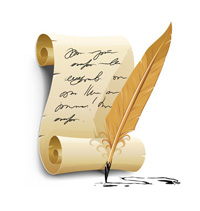 Российская ФедерацияСовет депутатов Трегубовского сельского поселенияЧудовского района Новгородской областиРЕШЕНИЕот   27.12.2023     № 133д. Трегубово       В целях упорядочения оплаты труда работников Администрации Трегубовского сельского поселения, занимающих должности, не отнесенные к муниципальным должностям и должностям муниципальной службы, и работников, осуществляющих техническое обеспечение деятельности Администрации Трегубовского сельского поселения, повышения социальной защищенности данной категории работников, руководствуясь Уставом Трегубовского сельского поселения     Совет депутатов Трегубовского сельского поселенияРЕШИЛ:Внести в Положение о материальном стимулировании работников обслуживающего персонала в Администрации Трегубовского сельского поселения следующие изменения:Последний подпункт (без номера) пункта 2.1. изложить в редакции: «материальная помощь при предоставлении ежегодного оплачиваемого отпуска – в размере 2 окладов»,Последний подпункт (без номера) пункта 2.2. изложить в редакции: «материальная помощь при предоставлении ежегодного оплачиваемого отпуска – в размере 2 окладов»,Пункт 2.5. изложить в редакции: «Настоящим Положением устанавливаются следующие размеры должностных окладов работников: 2. Опубликовать решение в официальном бюллетене Трегубовского сельского поселения «МИГ Трегубово» и на официальном сайте Администрации поселения в сети «Интернет».  3.  Настоящее решение вступает в силу с 01 января 2024 года.Глава поселения            С.Б. Алексеев_________________________________________________Российская ФедерацияСовет депутатов Трегубовского сельского поселенияЧудовского района Новгородской областиРЕШЕНИЕот   27.12.2023  № 134д. Трегубово    В соответствии с пунктом 5 статьи 179.4 Бюджетного кодекса Российской ФедерацииСовет депутатов Трегубовского сельского поселенияРЕШИЛ:      1. Внести в Порядок формирования и использования бюджетных ассигнований муниципального дорожного фонда Трегубовского сельского поселения, утвержденный решением Совета депутатов Трегубовского сельского поселения от 30.10.2013 № 168, следующие изменения:        1.1. Пункт 2.1. изложить в редакции:«2.1. Объем бюджетных ассигнований дорожного фонда утверждается решением Совета депутатов Трегубовского сельского поселения о бюджете Трегубовского сельского поселения (далее - местный бюджет) на очередной финансовый год и на плановый период в размере не менее прогнозируемого объема доходов местного бюджета от:1) акцизов на автомобильный бензин, прямогонный бензин, дизельное топливо, моторные масла для дизельных и (или) карбюраторных (инжекторных) двигателей, производимые на территории Российской Федерации, подлежащих зачислению в местный бюджет;	2)  платы за оказание услуг по присоединению объектов дорожного   сервиса к автомобильным дорогам общего пользования местного значения, расположенных в границах населенных пунктов Трегубовского сельского поселения; 3) поступлений в виде субсидий из бюджетов бюджетной системы Новгородской области и Российской Федерации на финансовое обеспечение дорожной деятельности в отношении автомобильных дорог общего пользования местного значения, расположенных в границах населенных пунктов Трегубовского сельского поселения;4) безвозмездных поступлений от физических и юридических лиц на финансовое обеспечение дорожной деятельности, в том числе добровольных пожертвований, в отношении автомобильных дорог общего пользования местного значения и (или) на капитальный ремонт и ремонт дворовых территорий, проездов к дворовым территориям многоквартирных домов в Трегубовского сельского поселения.Перечисление безвозмездных поступлений от физического или юридического лица на финансовое обеспечение дорожной деятельности в отношении автомобильных дорог общего пользования местного значения Трегубовского сельского поселения, в том числе добровольные пожертвования, в доходы дорожного фонда осуществляется после заключения договора пожертвования между указанным физическим или юридическим лицом с одной стороны и главным распорядителем бюджетных средств дорожного фонда с другой стороны.Указанные безвозмездные поступления от физических и юридических лиц направляются на увеличение бюджетных ассигнований дорожного фонда путем внесения в установленном порядке изменений в сводную бюджетную роспись местного бюджета и лимиты бюджетных обязательств после подтверждения поступления указанных средств территориальным органом Федерального казначейства; 5) возмещения ущерба, причиняемого автомобильным дорогам общего пользования местного значения, расположенных в границах населенных пунктов Трегубовского сельского поселения, противоправными деяниями юридических или физических лиц;  6) применения штрафных санкций за неисполнение (ненадлежащее исполнение) соответствующих контрактов, заключаемых  на  осуществлениедорожной   деятельности   в   отношении    автомобильных    дорог   общегопользования местного значения, расположенных в границах населенных пунктов Трегубовского сельского поселения; 7) использования имущества, входящего в состав автомобильных   дорог общего пользования   местного    значения, расположенных в границах населенных пунктов Трегубовского сельского поселения; 8) доходов бюджета Трегубовского сельского поселения от платы в счет возмещения вреда, причиняемого автомобильным дорогам местного значения тяжеловесными транспортными средствами; 9) доходов бюджета Трегубовского сельского поселения от штрафов за нарушение правил движения тяжеловесного и (или) крупногабаритного транспортного средства.»2. Опубликовать решение в официальном бюллетене Трегубовского сельского поселения «МИГ Трегубово» и на официальном сайте Администрации поселения в сети «Интернет». Настоящее решение вступает в силу с 01 января 2024 года.Глава поселения           С.Б. Алексеев_________________________________Российская ФедерацияСовет депутатов Трегубовского сельского поселенияЧудовского района Новгородской областиРЕШЕНИЕот   27.12.2023.   № 135д. Трегубово        В соответствии с Бюджетным кодексом Российской Федерации, Уставом Трегубовского сельского поселения, Положением о бюджетном процессе в Трегубовском сельском поселенииСовет депутатов Трегубовского сельского поселения РЕШИЛ:              1. Внести изменения в решение Совета депутатов Трегубовского сельского поселения от 28.12.2022 г.  № 98 «О бюджете Трегубовского сельского поселения на 2023 год и плановый период 2024 и 2025 годов» согласно приложению.              2. Опубликовать решение в официальном бюллетене Администрации Трегубовского сельского поселения «МИГ Трегубово» и на официальном сайте Администрации Трегубовского сельского поселения в сети «Интернет».Глава поселения            С.Б. АлексеевПриложение к решению Совета депутатов Трегубовского сельского поселенияот 27.12.2023. № 135                                                                                                               ИЗМЕНЕНИЯв решение Совета депутатов Трегубовского сельского поселенияот 28.12.2022 № 98 «О бюджете Трегубовского сельского поселенияна 2023 год и плановый период 2024 и 2025 годов»1.  Внести изменения в пункты 1, 7, 8, 12, 13 решения, изложив их в следующей редакции:«1. Утвердить основные характеристики бюджета поселения на 2023 год:	1) прогнозируемый общий объем доходов бюджета поселения в сумме 11772,5 тыс. рублей;	2) прогнозируемый общий объем расходов бюджета поселения в сумме 14216,8 тыс. рублей;       3) прогнозируемый дефицит бюджета поселения в сумме 2444,3 тыс. руб.»;«7. Учесть в бюджете Трегубовского сельского поселения поступление собственных доходов в 2023 году в сумме 8150,3 тыс. рублей, в 2024 году - в сумме 8519,2 тыс. рублей, в 2025 году - в сумме 8700,5 тыс. рублей согласно Приложению 4 к настоящему решению.»;«8. Установить объем межбюджетных трансфертов, предполагаемых к получению от бюджетов других уровней на 2023 год в сумме 3622,2 тыс. рублей,  на 2024 год в сумме 1887,4 тыс. рублей, на 2025 год  в сумме 1638,3 тыс. рублей  согласно Приложению 5 к настоящему решению.»;«12. Утвердить в составе расходов бюджета Трегубовского сельского поселения общий объем бюджетных ассигнований, направляемых на формирование муниципального дорожного фонда Трегубовского сельского поселения:- на 2023 год в размере 3099,1 тыс. рублей, в том числе за счет субсидии из бюджета Новгородской области – 1869,0 тыс. рублей,- на 2024 год в размере 2039,6 тыс. рублей, в том числе за счет субсидии из бюджета Новгородской области – 1246,0 тыс. рублей,- на 2025 год в размере 2100,7 тыс. рублей, в том числе за счет субсидии из бюджета Новгородской области – 1246,0 тыс. рублей.»;«13. Утвердить в составе расходов бюджета Трегубовского сельского поселения общий объем бюджетных ассигнований, направляемых на исполнение публичных нормативных обязательств (назначение и выплата пенсий за выслугу лет лицам, замещавшим должности муниципальной службы (муниципальные должности муниципальной службы – до 01 июня 2007 года) в органах местного самоуправления Трегубовского сельского поселения):- на 2023 год - в сумме 51,5 тыс. рублей;- на 2024 год - в сумме 48,2 тыс. рублей;- на 2025 год - в сумме 48,2 тыс. рублей.».2. Внести изменения в приложение № 4, изложив его в следующей редакции:Поступление доходовв бюджет сельского поселения в 2023 - 2025 годах3. Внести изменения в приложение № 5, изложив его в следующей редакции:Объем межбюджетных трансфертов, предполагаемых к получению от бюджетов других уровней, на 2023 год и плановый период 2024-2025 годов4. Внести изменения в приложение № 6, изложив его в следующей редакции:Распределение бюджетных ассигнований по разделам, подразделам, целевым статьям (муниципальным программам и непрограммным направлениям деятельности), группам и подгруппам видов расходов классификации расходов бюджета Трегубовского сельского поселения на 2023 год и плановый период 2024 - 2025 годов*«*» - без учета условно утвержденных расходов на 2024 год в сумме 219,4 тыс. рублей, и на 2025 год в сумме 435,1 тыс. рублей.5. Внести изменения в приложение № 7, изложив его в следующей редакции:Ведомственная структура расходов бюджета Трегубовского сельского поселения на 2023 год и плановый период 2024 – 2025 годов*«*» - без учета условно утвержденных расходов на 2024 год в сумме 219,4 тыс. рублей, и на 2025 год в сумме 435,1 тыс. рублей.6. Внести изменения в приложение № 8, изложив его в следующей редакции:Распределение бюджетных ассигнований на реализациюмуниципальных программ на 2023 год и плановый период 2024 – 2025 годов7. Внести изменения в приложение № 10, изложив его в следующей редакции:Источники внутреннего финансирования дефицитабюджета Трегубовского сельского поселения на 2023 год________________________________________Российская  ФедерацияСовет депутатов Трегубовского сельского поселенияЧудовского района Новгородской областиРЕШЕНИЕот  27.12.2023.   № 136д. Трегубово        В соответствии с Бюджетным кодексом Российской Федерации, Федеральным законом от 06 октября 2003 года № 131-ФЗ «Об общих принципах организации местного самоуправления в Российской Федерации», Уставом Трегубовского сельского поселения, Положением о бюджетном процессе в Трегубовском сельском поселении, утвержденным решением Совета депутатов Трегубовского сельского поселения  от 22.03.2019 № 158, постановлением Администрации Трегубовского сельского поселения от  30.10.2023 № 159 «Об утверждении Муниципальной программы «Создание комфортных условий проживания для населения Трегубовского сельского поселения на 2024 – 2026 годы»Совет депутатов Трегубовского сельского поселенияРЕШИЛ:    1. Утвердить основные характеристики бюджета поселения на 2024 год:	1) прогнозируемый общий объем доходов бюджета поселения в сумме 12252,0 тыс. рублей;	2) прогнозируемый общий объем расходов бюджета поселения в сумме 13596,5 тыс. рублей;          3) прогнозируемый дефицит бюджета поселения в сумме 1344,5 тыс. рублей.    2. Утвердить основные характеристики бюджета поселения на плановый период 2025 и 2026 годов:	1) прогнозируемый общий объем доходов бюджета поселения на 2025 год в сумме 11867,8 тыс. рублей, на 2026 год в сумме 12087,8 тыс. рублей;	2) прогнозируемый общий объем расходов бюджета поселения на 2025 год в сумме 11867,8 тыс. рублей, в том числе условно утвержденные расходы в сумме 296,7 тыс. рублей; на 2026 год в сумме 12087,8 тыс. рублей, в том числе условно утвержденные расходы в сумме 604,4 тыс. рублей.          3. Утвердить перечень главных администраторов доходов бюджета Трегубовского сельского поселения согласно Приложению 1 к настоящему решению.         4. Утвердить перечень главных администраторов источников финансирования дефицита бюджета Трегубовского сельского поселения согласно Приложению 2 к настоящему решению.         5. Установить, что в 2024 году остатки средств бюджета Трегубовского сельского поселения на 01 января 2023 года могут в полном объеме направляться на покрытие временных кассовых разрывов и на увеличение бюджетных ассигнований на оплату заключенных контрактов на поставку товаров, выполнение работ, оказание услуг, подлежащих в соответствии с условиями этих муниципальных контрактов оплате в текущем финансовом году, в объеме, не превышающем сумму остатка неиспользованных бюджетных ассигнований на указанные цели.         6. В соответствии с Главой 9 Бюджетного кодекса Российской Федерации доходы бюджета Трегубовского сельского поселения определены в соответствии с нормативами отчислений распределения доходов. Утвердить на 2024 год и плановый период 2025 и 2026 годов нормативы отчислений федеральных и местных налогов и сборов согласно Приложению 3 к настоящему решению.        7. Учесть в бюджете Трегубовского сельского поселения поступление собственных доходов в 2024 году  в сумме  9974,4 тыс. рублей,  в 2025 году - в сумме 10206,5 тыс. рублей, в 2026 году - в сумме 10411,9 тыс. рублей  согласно Приложению 4 к настоящему решению.        8. Установить объем межбюджетных трансфертов, предполагаемых к получению от бюджетов других уровней на 2024 год в сумме 2277,6 тыс. рублей,  на 2025 год в сумме 1661,3 тыс. рублей, на 2026 год  в сумме 1675,9 тыс. рублей  согласно Приложению 5 к настоящему решению.        9. Утвердить в пределах общего объема расходов, установленного  пунктом 1 настоящего решения, распределение бюджетных ассигнований  по разделам, подразделам, целевым статьям (муниципальным программам и непрограммным направлениям деятельности), группам и подгруппам видов расходов классификации расходов бюджета поселения на 2024 год и плановый период 2025 и 2026 годов  согласно Приложению 6 к настоящему решению.       10. Утвердить ведомственную структуру расходов бюджета поселения на 2024 год и плановый период 2025 и 2026 годов согласно Приложению 7 к настоящему решению.       11. Утвердить в пределах общего объема расходов, установленного  пунктом 1 настоящего решения, распределение бюджетных ассигнований на реализацию мероприятий муниципальных программ, утвержденных Администрацией Трегубовского сельского поселения на 2024 год и плановый период 2025 и 2026 годов согласно Приложению 8 к настоящему решению.        12. Утвердить в составе расходов бюджета Трегубовского сельского поселения общий объем бюджетных ассигнований, направляемых на формирование муниципального дорожного фонда Трегубовского сельского поселения:- на 2024 год в размере 2777,2 тыс. рублей, в том числе за счет субсидии из бюджета Новгородской области – 1893,0 тыс. рублей,- на 2025 год в размере 2191,3 тыс. рублей, в том числе за счет субсидии из бюджета Новгородской области – 1262,0 тыс. рублей,- на 2026 год в размере 2214,4 тыс. рублей, в том числе за счет субсидии из бюджета Новгородской области – 1262,0 тыс. рублей.        13. Утвердить в составе расходов бюджета Трегубовского сельского поселения общий объем бюджетных ассигнований, направляемых на исполнение публичных нормативных обязательств (назначение и выплата пенсий за выслугу лет лицам, замещавшим должности муниципальной службы (муниципальные должности муниципальной службы – до 01 июня 2007 года) в органах местного самоуправления Трегубовского сельского поселения):- на 2024 год - в сумме 54,7 тыс. рублей;- на 2025 год - в сумме 54,7 тыс. рублей;- на 2026 год - в сумме 54,7 тыс. рублей.        14.  Установить, что межбюджетные трансферты из бюджета поселения в бюджет Чудовского муниципального района на осуществление части полномочий по внешнему муниципальному финансовому контролю в соответствии с соглашением,  заключенным с Контрольно-счетной палатой Чудовского муниципального района от 05.10.2023 № 11, предоставляются в порядке, установленном Советом депутатов Трегубовского сельского поселения,   в сумме 60752,0 рублей согласно Приложению 9 к настоящему решению, таблица 1.   Установить, что финансовое обеспечение деятельности органа внешнего муниципального финансового контроля, осуществляющего переданные полномочия по внешнему муниципальному финансовому контролю в 2024 году, осуществляется исходя из штатной численности главного служащего аппарата органа внешнего муниципального финансового контроля в количестве 0,099 единицы.       15. Утвердить объем  межбюджетных трансфертов, предоставляемых бюджетом Чудовского муниципального района бюджету Трегубовского сельского поселения на 2024-2026 годы согласно заключенным соглашениям по передаче осуществления части полномочий по решению вопросов местного значения на содержание автомобильных дорог местного значения вне границ населенных пунктов на территории Трегубовского сельского поселения и организацию в границах поселения электро-, тепло-, газо- и  водоснабжения населения, водоотведения, снабжения населения топливом в пределах полномочий, установленных законодательством Российской Федерации в части организации нецентрализованного холодного водоснабжения на территории сельских поселений согласно Приложению 9, таблица 2.       16. Утвердить источники внутреннего финансирования дефицита бюджета Трегубовского сельского поселения на 2024 год согласно Приложению 10.       17. Операции со средствами, поступающими во временное распоряжение получателей средств бюджета Трегубовского сельского поселения в соответствии с нормативными правовыми актами Трегубовского сельского поселения, в соответствии с заключенными соглашениями учитываются на лицевых счетах, открытых им в УФК по Новгородской области.       18. Установить в 2024-2026 годах   для расчета средств по возмещению расходов, связанных со служебными командировками на территории Российской Федерации, размер суточных за каждый день нахождения в служебной командировке в городах Москва и Санкт-Петербург - 700 рублей, в прочих населенных пунктах - 350 рублей.       19. Установить на 2024-2026 годы размер единовременной компенсационной выплаты на лечение (оздоровление) лицам, замещающим муниципальные должности Трегубовского сельского поселения и должности муниципальной службы в органах местного самоуправления Трегубовского сельского поселения, в сумме 40 100,0 рублей.       20. Настоящее решение вступает в силу с 01 января 2024 года.       21. Опубликовать решение в официальном бюллетене «МИГ Трегубово» и разместить на официальном сайте Администрации Трегубовского сельского поселения в сети «Интернет».Глава поселения            С.Б. АлексеевПеречень главных Администраторов доходов бюджетаТрегубовского сельского поселенияПеречень главных администраторовисточников финансирования дефицита бюджетаТрегубовского сельского поселенияНормативы отчислений федеральных и местных налогов и других доходов в бюджет сельского поселения на 2024 – 2026 годыПоступление доходовв бюджет сельского поселения в 2024 - 2026 годахОбъем межбюджетных трансфертов, предполагаемых к получению от бюджетов других уровней, на 2024 год и плановый период 2025-2026 годовРаспределение бюджетных ассигнований по разделам, подразделам, целевым статьям (муниципальным программам и непрограммным направлениям деятельности), группам и подгруппам видов расходов классификации расходов бюджета Трегубовского сельского поселения на 2024 год и плановый период 2025 – 2026 годов*«*» - без учета условно утвержденных расходов на 2024 год в сумме 296,7 тыс. рублей, и на 2025 год в сумме 604,4 тыс. рублей.Ведомственная структура расходов бюджета Трегубовского сельского поселения на 2024 год и плановый период 2025 – 2026 годов*«*» - без учета условно утвержденных расходов на 2024 год в сумме 292,0 тыс. рублей, и на 2025 год в сумме 594,3 тыс. рублей.Распределение бюджетных ассигнований на реализациюмуниципальных программ на 2024 год и плановый период 2025 – 2026 годовТаблица 1РАСПРЕДЕЛЕНИЕмежбюджетных трансфертовбюджету Чудовского муниципального районаиз бюджета Трегубовского сельского поселенияна 2024 год и плановый период 2025 – 2026 годовТаблица 2РАСПРЕДЕЛЕНИЕмежбюджетных трансфертов бюджету Трегубовского сельского поселенияиз бюджета Чудовского муниципального района      на 2024 год и плановый период 2025 – 2026 годовИсточники внутреннего финансирования дефицитабюджета Трегубовского сельского поселения на 2024 год_________________________________Российская ФедерацияСовет депутатов Трегубовского сельского поселенияЧудовского района Новгородской областиР Е Ш Е Н И Еот  27.12.2023      № 137д. Трегубово          В соответствии с положениями статей 5.1, 9, 23, 24 Градостроительного кодекса Российской Федерации, Федеральным законом Российской Федерации от 6 октября 2003 года № 131-ФЗ « Об общих принципах организации местного самоуправления в Российской Федерации», Уставом Трегубовского сельского поселения, Решения Думы Чудовского муниципального района № 240 от 25.10.2022 «О передаче осуществления части полномочий органов местного самоуправления Чудовского муниципального района по решению вопроса местного значения», Решением Совета депутатов Трегубовского сельского поселения № 104 от 26.01.2023 года «О принятии к реализации и исполнению части полномочий от органов местного самоуправления Чудовского муниципального района по решению вопроса местного значения, предусмотренного пунктом 20 части 1 статьи 14 Федерального закона от 6 октября 2003 года № 131-ФЗ «Об общих принципах организации местного самоуправления в Российской Федерации»,на основании протокола общественных обсуждений и обязательного приложения к нему от 25.10.2023 года, заключения о результатах общественных обсуждений по проекту от 25.10.2023  года, опубликованными в специальном выпуске официального бюллетеня Трегубовского сельского поселения «МИГ Трегубово» от 26.10.2023 года  № 10(2) ,       Совет депутатов Трегубовского сельского поселения рассмотрел согласованный Главой Трегубовского сельского поселения проект генерального плана иРЕШИЛ:1.Утвердить:1.1. Материалы по обоснованию генерального плана муниципального образования Трегубовское сельское поселение Чудовского муниципального района Новгородской области;1.2. Картографические материалы генерального плана муниципального образования Трегубовское сельское поселение Чудовского муниципального района Новгородской области.2. Признать утратившим силу решение Совета депутатов Трегубовского сельского поселения от 06.07.2020 № 205 «Об утверждении Генерального плана Трегубовского сельского поселения Чудовского муниципального района Новгородской области».3. Опубликовать настоящее решение в официальном бюллетене Трегубовского сельского поселения «МИГ Трегубово».4. Главе Трегубовского сельского поселения обеспечить:4.1. Направление материалов генерального плана, с учетом внесенных и утвержденных изменений, в уполномоченный орган для размещения в информационной системе обеспечения градостроительных данных Чудовского муниципального района Новгородской области не позднее, чем по истечении семи дней с даты принятия настоящего решения;4.2. Размещение генерального плана, с учетом внесенных и утвержденных изменений, в федеральной государственной информационной системе территориального планирования не позднее, чем по истечении десяти дней с даты принятия настоящего решения;4.3. Размещение генерального плана, с учетом внесенных и утвержденных изменений, на официальном сайте Администрации Трегубовского сельского поселения в сети «Интернет».5. Контроль исполнения пункта 4 настоящего решения оставляю за собой.Глава поселения         С.Б. Алексеев__________________________Российская ФедерацияСовет депутатов Трегубовского сельского поселенияЧудовского района Новгородской областиР Е Ш Е Н И Еот   27.12.2023     № 138д. Трегубово      На основании  положений   Градостроительного кодекса Российской Федерации, Федерального  закона Российской Федерации от 6 октября 2003 года № 131-ФЗ « Об общих принципах организации местного самоуправления в Российской Федерации», Устава Трегубовского сельского поселения, Решения Думы Чудовского муниципального района № 240 от 25.10.2022 «О передаче осуществления части полномочий органов местного самоуправления Чудовского муниципального района по решению вопроса местного значения», Решением Совета депутатов Трегубовского сельского поселения № 104 от 26.01.2023 года « О принятии к реализации и исполнению части полномочий от органов местного самоуправления Чудовского муниципального района по решению вопроса местного значения, предусмотренного пунктом 20 части 1 статьи 14 Федерального закона от 6 октября 2003 года № 131-ФЗ «Об общих принципах организации местного самоуправления в Российской Федерации»,С учетом  заключения о результатах общественных обсуждений по проекту изменений правил землепользования и застройки муниципального образования Трегубовского сельского поселения Чудовского муниципального района Новгородской области от  30.11.2023 года Совет депутатов Трегубовского сельского поселения РЕШИЛ:1. Утвердить Изменения в Правила землепользования и застройки Трегубовского сельского поселения Чудовского муниципального района Новгородской области в рассмотренной редакции.2. Признать утратившими силу решение Совета депутатов Трегубовского сельского поселения от 16.10.2020 № 7 «Об утверждении изменений в Правила землепользования и застройки Трегубовского сельского поселения Чудовского муниципального района Новгородской области», решение Совета депутатов Трегубовского сельского поселения от 26.01.2023 № 106 «Об утверждении изменений в Правила землепользования и застройки Трегубовского сельского поселения Чудовского муниципального района Новгородской области».3. Опубликовать настоящее решение в порядке, установленном для официального опубликования муниципальных правовых актов, иной официальной информации, в соответствии с Уставом муниципального образования Трегубовского сельского поселения Чудовского муниципального района Новгородской области и разместить на официальном сайте муниципального образования Трегубовского сельского поселения  https://tregubovskoe-r49.gosweb.gosuslugi.ru4. Опубликовать утвержденные  Изменения в Правила землепользования и застройки  муниципального образования Трегубовского сельского поселения Чудовского муниципального района Новгородской области в порядке, установленном для официального опубликования муниципальных правовых актов, иной официальной информации, в соответствии с Уставом муниципального образования и разместить на официальном сайте Трегубовского сельского поселения :https://tregubovskoe-r49.gosweb.gosuslugi.ru5. Обеспечить размещение утвержденных Изменений в Правила землепользования и застройки муниципального образования Трегубовского сельского поселения Чудовского муниципального района Новгородской области в федеральной государственной информационной системе территориального планирования не позднее десяти дней с даты принятия настоящего решения.          6. Контроль за исполнением настоящего решения возложить на Главу Трегубовского сельского поселения Чудовского муниципального района Новгородской области.Глава поселения       С.Б. Алексеев________________________________Российская ФедерацияАдминистрация Трегубовского  сельского поселенияЧудовского района Новгородской областиПОСТАНОВЛЕНИЕот   26.12.2023     № 202 д.ТрегубовоПОСТАНОВЛЯЮ:Внести в Порядок работы комиссии по соблюдению требований к служебному поведению муниципальных служащих, замещающих должности муниципальной службы в Администрации Трегубовского  сельского поселения, и урегулированию конфликта интересов, утвержденный постановлением Администрации Трегубовского  сельского поселения от 18.02.2016 года № 20, следующие изменения:изложить подпункт «б» пункта 11 в следующей редакции:«б) организует ознакомление муниципального служащего, в отношении которого комиссией рассматривается вопрос о соблюдении требований к служебному поведению и (или) требований об урегулировании конфликта интересов, его представителя, членов комиссии и других лиц, участвующих в заседании комиссии, с информацией, поступившей в Администрацию Трегубовского  сельского поселения, либо специалисту ответственному за кадровую работу  Администрации Трегубовского  сельского поселения по профилактике коррупционных и иных правонарушений в срок, с  даты назначения заседания комиссии до ее заседания, и с результатами ее проверки в 3-дневный срок после ее завершения;          1.2.дополнить подпункт «в» пункта 11 после слов «об их удовлетворении (об отказе в удовлетворении)» словами «в течение трех календарных дней со дня поступления ходатайства».Опубликовать постановление в официальном бюллетене Трегубовского сельского поселения «МИГ Трегубово» и разместить на официальном сайте Администрации Трегубовского  сельского поселения в сети «Интернет».Глава поселения                                  С.Б. Алексеев_____________________________Российская ФедерацияАдминистрация Трегубовского  сельского поселенияЧудовского района Новгородской областиПОСТАНОВЛЕНИЕот   27.12.29023     № 203д.ТрегубовоО внесении изменений в Порядок уведомле-ния муниципальных служащих Администрации Трегубовского сельского поселения   представителя нанимателя (работодателя) о фактах  обращения в целях склонения к совершению коррупционных правонарушений       Администрация Трегубовского сельского поселения ПОСТАНОВЛЯЕТ:1. Внести в Порядок уведомления муниципальным служащим Администрации Трегубовского сельского поселения  представителя нанимателя (работодателя) о фактах обращения в целях склонения к совершению коррупционных правонарушений, утвержденный постановлением Администрации Трегубовского сельского поселения от 24.12.2019 № 127, следующие изменения:1.1. исключить абзац третий пункта 3;1.2. изложить абзац четвертый пункта 3 в следующей редакции:«В случае если муниципальный служащий не может представитьуведомление непосредственно представителю нанимателя (работодателю) уведомление направляется им посредством почтовой связи с уведомлением о вручении, факсимильной связи, через официальный сайт Администрации  Трегубовского сельского поселения в срок, установленный абзацем первым настоящего пункта.»;1.3. дополнить пунктом 3.1 следующего содержания:«3.1. Муниципальные служащие, которым стало известно о фактеобращения к иным муниципальным служащим в связи с исполнением ими должностных обязанностей каких-либо лиц в целях склонения их ксовершению коррупционных правонарушений, уведомляют об этом ссоблюдением процедуры, определенной настоящим Порядком.»;1.4. дополнить абзац первый пункта 6 словами «в день регистрации»;1.5. изложить абзац второй пункта 6 в следующей редакции:«В случае если уведомление поступило по почте, факсимильной связью, через официальный сайт Администрации Трегубовского сельского поселения копия зарегистрированного уведомления направляется  муниципальному служащему, направившему уведомление, по почте заказным письмом не позднее рабочего дня, следующего за днем регистрации.»2. Опубликовать настоящее постановление в официальном бюллетене «МИГ Трегубово»  и разместить на официальном сайте Администрации Трегубовского  сельского поселения в сети «Интернет».Глава поселения                               С.Б. Алексеев____________________________Главный редактор: Алексеев Сергей Борисович                                                 Бюллетень выходит по пятницамУчредитель: Совет депутатов Трегубовского  сельского поселения                Подписан в печать:           28.12.2023г.    в      14.00Издатель: Администрация Трегубовского  сельского поселения                                               Тираж: 8 экземпляровАдрес учредителя (издателя): Новгородская область, Чудовский                                             Телефон: (881665) 43-292район, д. Трегубово, ул. Школьная, д.1, помещение 32О внесении изменений в решение Совета депутатов Трегубовского сельского поселения от 11.11.2022 г. № 93 «Об утверждении Положения о материальном стимулировании работников обслуживающего персонала в Администрации Трегубовского сельского поселения»Наименование должностиОклад в месяц (руб.)Водитель служебной автомашины6899,0Уборщик служебных помещений4615,4О внесении изменений в Порядок формирования и использования бюджетных ассигнований муниципального дорожного фонда Трегубовского сельского поселения О внесении изменений в решениеСовета депутатов Трегубовскогосельского поселения от 28.12.2022№ 98 «О бюджете Трегубовскогосельского поселения на 2023 годи плановый период 2024 и 2025 годов»Приложение № 4 к решениюСовета депутатов Трегубовского сельского поселения «О бюджете Трегубовского сельского поселения на 2023 год и плановый период 2024 и 2025 годов»от 28.12.2022  № 98Код доходов бюджетной классификации Российской ФедерацииНаименование доходов                         СУММА (тыс. руб.)                         СУММА (тыс. руб.)                         СУММА (тыс. руб.)Код доходов бюджетной классификации Российской ФедерацииНаименование доходов2023202420251 00 00000 00 0000 000НАЛОГОВЫЕ И НЕНАЛОГОВЫЕ ДОХОДЫ8150,38519,28700,5НАЛОГОВЫЕ ДОХОДЫ8024,48483,78665,01 01 00000 00 0000 000НАЛОГИ НА ПРИБЫЛЬ, ДОХОДЫ 384,7405,5425,41 01 02000 01 0000 110Налог на доходы физических лиц384,7405,5425,41 01 02010 01 0000 110Налог на доходы физических лиц с доходов, источником которых является налоговый агент, за исключением доходов, в отношении которых исчисление и уплата налога осуществляются в соответствии со статьями 227, 227.1 и 228 Налогового кодекса Российской Федерации384,7405,5425,41 01 02020 01 0000 110Налог на доходы физических лиц с доходов, полученных от осуществления деятельности физическими лицами, зарегистрированными в качестве индивидуальных предпринимателей, нотариусов, занимающихся частной практикой, адвокатов, учредивших адвокатские кабинеты и других лиц, занимающихся частной практикой в соответствии со статьей 227 Налогового кодекса Российской Федерации0001 01 02030 01 0000 110Налог на доходы физических лиц с доходов, полученных физическими лицами в соответствии со статьей 228 Налогового Кодекса Российской Федерации0001 03 00000 00 0000 000НАЛОГИ НА ТОВАРЫ (РАБОТЫ, УСЛУГИ), РЕАЛИЗУЕМЫЕ НА ТЕРРИТОРИИ РОССИЙСКОЙ ФЕДЕРАЦИИ855,1793,6854,710302231010000110Доходы от уплаты акцизов на дизельное топливо, подлежащие распределению между бюджетами субъектов Российской Федерации и местными бюджетами с учетом установленных дифференцированных нормативов отчислений в местные бюджеты (по нормативам, установленным Федеральным законом о федеральном бюджете в целях формирования дорожных фондов субъектов Российской Федерации)440,3345,5376,41 03 02241 01 0000 110Доходы от уплаты акцизов на моторные масла для дизельных и (или) карбюраторных (инжекторных) двигателей, подлежащие распределению между бюджетами субъектов Российской Федерации и местными бюджетами с учетом установленных дифференцированных нормативов отчислений в местные бюджеты (по нормативам, установленным Федеральным законом о федеральном бюджете в целях формирования дорожных фондов субъектов Российской Федерации)2,32,22,41 03 02251 01 0000 110Доходы от уплаты акцизов на автомобильный бензин, подлежащие распределению между бюджетами субъектов Российской Федерации и местными бюджетами с учетом установленных дифференцированных нормативов отчислений в местные бюджеты (по нормативам, установленным Федеральным законом о федеральном бюджете в целях формирования дорожных фондов субъектов Российской Федерации)460,7495,2530,21 03 02261 01 0000 110Доходы от уплаты акцизов на прямогонный бензин, подлежащие распределению между бюджетами субъектов Российской Федерации и местными бюджетами с учетом установленных дифференцированных нормативов отчислений в местные бюджеты (по нормативам, установленным Федеральным законом о федеральном бюджете в целях формирования дорожных фондов субъектов Российской Федерации)-48,2-49,3-54,31 05 00000 00 0000 000НАЛОГИ НА СОВОКУПНЫЙ ДОХОД6,66,66,91 05 03010 01 0000 110Единый сельскохозяйственный налог6,66,66,91 06 00000 00 0000 000НАЛОГИ НА ИМУЩЕСТВО6776,07276,07376,01 06 01000 00 0000 110  Налог на имущество физических лиц327,0328,0330,01 06 01030 10 0000 110 Налог на имущество физических лиц, взимаемый по ставкам, применяемым к объектам налогообложения, расположенным в границах поселений327,0328,0330,01 06 06000 00 0000 110Земельный налог6449,06948,07046,01 06 06030 00 0000 110Земельный налог с организаций1949,01600,01600,01 06 06033 10 0000 110Земельный налог с организаций, обладающих земельным участком, расположенным в границах сельских поселений1949,01600,01600,01 06 06040 00 0000 110Земельный налог с физических лиц4500,05348,05446,01 06 06043 10 0000 110Земельный налог с физических лиц, обладающих земельным участком, расположенным в границах сельских поселений4500,05348,05446,01 08 00000 00 0000 000ГОСУДАРСТВЕННАЯ ПОШЛИНА2,02,02,01 08 04000 01 0000 110Государственная пошлина за совершение нотариальных действий (за исключением действий, совершаемых консульскими учреждениями Российской Федерации)2,02,02,01 08 04020 01 1000 110Государственная пошлина за совершение нотариальных действий должностными лицами органов местного самоуправления, уполномоченными в соответствии с законодательными актами Российской Федерации на совершение нотариальных действий2,02,02,0НЕНАЛОГОВЫЕ ДОХОДЫ125,935,535,51 11 00000 00 0000 000ДОХОДЫ ОТ ИСПОЛЬЗОВАНИЯ ИМУЩЕСТВА, НАХОДЯЩЕГОСЯ В ГОСУДАРСТВЕННОЙ И МУНИЦИПАЛЬНОЙ СОБСТВЕННОСТИ              35,635,535,51 11 05000 00 0000 120Доходы, получаемые в виде арендной либо иной платы за передачу в возмездное пользование государственного и муниципального имущества (за исключением имущества бюджетных и автономных учреждений, а также имущества государственных и муниципальных унитарных предприятий, в том числе казенных)0,10,00,01 11 05025 10 0000 120Доходы, получаемые в виде арендной платы, а также средства от продажи права на заключение договоров аренды за земли, находящиеся в собственности сельских поселений (за исключением земельных участков муниципальных бюджетных и автономных учреждений)0,10,00,01 11 09045 10 0000 120Прочие поступления от использования имущества, находящегося в собственности сельских поселений (за исключением имущества муниципальных бюджетных и автономных учреждений, а также имущества муниципальных унитарных предприятий, в том числе казенных)35,535,535,51 11 09045 10 0001 120Доходы от сдачи в аренду имущества, находящегося в собственности сельских поселений (за исключением имущества муниципальных автономных учреждений, а также имущества муниципальных унитарных предприятий, в том числе казенных)35,535,535,51 14 00000 00 0000 000ДОХОДЫ ОТ ПРОДАЖИ МАТЕРИАЛЬНЫХ И НЕМАТЕРИАЛЬНЫХ АКТИВОВ43,30,00,01 14 06025 10 0000 430Доходы от продажи земельных участков, находящихся в собственности сельских поселений (за исключением земельных участков муниципальных бюджетных и автономных учреждений)43,30,00,01 17 00000 00 0000 000ПРОЧИЕ НЕНАЛОГОВЫЕ ДОХОДЫ47,00,00,01 17 15030 10 0000 150Инициативные платежи, зачисляемые в бюджеты сельских поселений47,00,00,02 00 00000 00 0000 000БЕЗВОЗМЕЗДНЫЕ ПОСТУПЛЕНИЯ3622,21887,41638,32 02 00000 00 0000 000БЕЗВОЗМЕЗДНЫЕ ПОСТУПЛЕНИЯ ОТ ДРУГИХ БЮДЖЕТОВ БЮДЖЕТНОЙ СИСТЕМЫ РОССИЙСКОЙ ФЕДЕРАЦИИ3622,21887,41638,32 02 16001 00 0000 150Дотации на выравнивание бюджетной обеспеченности из бюджетов муниципальных районов, городских округов с внутригородским делением850,6253,30,02 02 16001 10 0000 150Дотации бюджетам сельских поселений на выравнивание бюджетной обеспеченности из бюджетов муниципальных районов850,6253,30,02 02 20000 00 0000 150Субсидии бюджетам бюджетной системы российской Федерации (межбюджетные субсидии) 2 122,01 246,01 246,02 02 29999 10 0000 150Прочие субсидии бюджетам сельских поселений2 122,01 246,01 246,02 02 29999 10 7152 150Субсидии бюджетам городских (сельских) поселений на формирование муниципальных дорожных фондов 1 869,01 246,01 246,02 02 29999 10 7526 150Субсидии бюджетам муниципальных округов, городских и сельских поселений Новгородской области на реализацию приоритетных проектов поддержки местных инициатив253,00,00,02 02 30000 10 0000 150Субвенции бюджетам бюджетной системы российской Федерации251,5256,8261,02 02 30024 10 0000 150Субвенции бюджетам сельских  поселений на выполнение передаваемых полномочий субъектов Российской Федерации136,6136,6136,62 02 30024 10 7028 150Субвенция на возмещение затрат по содержанию штатных единиц, осуществляющих  переданные отдельные государственные полномочия  области136,1136,1136,12 02 30024 10 7065 150Осуществление отдельных государственных полномочий по определению перечня должностных лиц, уполномоченных составлять протоколы об административных правонарушениях, предусмотренных соответствующими статьями областного законодательства0,50,50,52 02 35118 10 0000 150Субвенции бюджетам сельских поселений на осуществление первичного воинского учета на территориях, где отсутствуют военные комиссариаты114,9120,2124,42 02 40000 00 0000 150Иные межбюджетные трансферты398,1131,3131,32 02 40014 00 0000 150Межбюджетные трансферты, передаваемые бюджетам муниципальных образований на осуществление части полномочий по решению вопросов местного значения в соответствии с заключенными соглашениями282,4131,3131,32 02 40014 10 0000 150Межбюджетные трансферты, передаваемые бюджетам сельских поселений из бюджетов муниципальных районов на осуществление части полномочий по решению вопросов местного значения в соответствии с заключенными соглашениями282,4131,3131,32 02 49999 00 0000 150Прочие межбюджетные трансферты, передаваемые бюджетам115,70,00,02 02 49999 10 0000 150Прочие межбюджетные трансферты, передаваемые бюджетам сельских поселений115,70,00,0ВСЕГО ДОХОДОВ11772,510406,610338,8Приложение № 5 к решениюСовета депутатов Трегубовского сельского поселения «О бюджете Трегубовского сельского поселения на 2023 год и плановый период 2024 и 2025 годов»от  28.12.2022  № 98КБКНаименование доходовСумма (тыс. руб.)Сумма (тыс. руб.)Сумма (тыс. руб.)КБКНаименование доходов2023202420252 00 00000 00 0000 000БЕЗВОЗМЕЗДНЫЕ ПОСТУПЛЕНИЯ3622,21887,41638,32 02 00000 00 0000 000БЕЗВОЗМЕЗДНЫЕ ПОСТУПЛЕНИЯ ОТ ДРУГИХ БЮДЖЕТОВ БЮДЖЕТНОЙ СИСТЕМЫ РОССИЙСКОЙ ФЕДЕРАЦИИ3622,21887,41638,32 02 16001 00 0000 150Дотации на выравнивание бюджетной обеспеченности из бюджетов муниципальных районов, городских округов с внутригородским делением850,6253,30,02 02 16001 10 0000 150Дотации бюджетам сельских поселений на выравнивание бюджетной обеспеченности из бюджетов муниципальных районов850,6253,30,02 02 20000 00 0000 150Субсидии  бюджетам бюджетной системы российской Федерации (межбюджетные субсидии) 2 122,01 246,01 246,02 02 29999 10 0000 150Прочие субсидии бюджетам сельских поселений2 122,01 246,01 246,02 02 29999 10 7152 150Субсидии бюджетам городских (сельских) поселений на формирование муниципальных дорожных фондов 1 869,01 246,01 246,02 02 29999 10 7526 150Субсидии бюджетам муниципальных округов, городских и сельских поселений Новгородской области на реализацию приоритетных проектов поддержки местных инициатив253,00,00,02 02 30000 10 0000 150Субвенции бюджетам бюджетной системы российской Федерации251,5256,8261,02 02 30024 10 0000 150Субвенции бюджетам сельских  поселений на выполнение передаваемых полномочий субъектов Российской Федерации136,6136,6136,62 02 30024 10 7028 150Субвенция на возмещение затрат по содержанию штатных единиц, осуществляющих  переданные отдельные государственные полномочия  области136,1136,1136,12 02 30024 10 7065 150Осуществление отдельных государственных полномочий по определению перечня должностных лиц, уполномоченных составлять протоколы об административных правонарушениях, предусмотренных соответствующими статьями областного законодательства0,50,50,52 02 35118 10 0000 150Субвенции бюджетам сельских поселений на осуществление первичного воинского учета на территориях, где отсутствуют военные комиссариаты114,9120,2124,42 02 40000 00 0000 150Иные межбюджетные трансферты398,1131,3131,32 02 40014 00 0000 150Межбюджетные трансферты, передаваемые бюджетам муниципальных образований на осуществление части полномочий по решению вопросов местного значения в соответствии с заключенными соглашениями282,4131,3131,32 02 40014 10 0000 150Межбюджетные трансферты, передаваемые бюджетам сельских поселений из бюджетов муниципальных районов на осуществление части полномочий по решению вопросов местного значения в соответствии с заключенными соглашениями282,4131,3131,32 02 49999 00 0000 150Прочие межбюджетные трансферты, передаваемые бюджетам115,70,00,02 02 49999 10 0000 150Прочие межбюджетные трансферты, передаваемые бюджетам сельских поселений115,70,00,0Приложение № 6 к решениюСовета депутатов Трегубовского сельского поселения «О бюджете Трегубовского сельского поселения на 2023 год и плановый период 2024 и 2025 годов»от  28.12.2022  № 98НаименованиеРЗПрЦСРВРСумма (тыс. рублей)Сумма (тыс. рублей)Сумма (тыс. рублей)НаименованиеРЗПрЦСРВР202320242025Общегосударственные вопросы016066,85417,95417,9Функционирование  высшего должностного лица субъекта Российской Федерации и  муниципального образования0102970,0970,0970,0Муниципальная программа «Создание комфортных условий  проживания для населения Трегубовского сельского поселения на 2023-2025 годы»010201 0 00 00000970,0970,0970,0Подпрограмма «Обеспечение реализации муниципальной программы «Создание комфортных условий проживания для населения Трегубовского сельского поселения на 2023-2025 годы»010201 1 00 00000970,0970,0970,0Реализация мероприятий  подпрограммы «Обеспечение реализации муниципальной программы «Создание комфортных условий проживания для населения Трегубовского сельского поселения на 2023-2025 годы»010201 1 05 00000970,0970,0970,0Финансовое обеспечение функций Главы Трегубовского сельского поселения010201 1 05 20160970,0970,0970,0Расходы на выплаты персоналу в целях обеспечения выполнения функций государственными (муниципальными) органами, казенными учреждениями, органами управления государственными внебюджетными фондами 010201 1 05 20160100970,0970,0970,0Расходы на выплаты персоналу государственных (муниципальных) органов010201 1 05 20160120970,0970,0970,0Функционирование Правительства Российской Федерации, высших исполнительныхорганов государственной власти субъектов Российской  Федерации, местных администраций01044912,84300,34300,3Муниципальная программа «Создание комфортных условий  проживания для населения Трегубовского сельского поселения на 2023-2025 годы»010401 0 00 000004772,24151,14151,1Подпрограмма «Обеспечение реализации муниципальной программы «Создание комфортных условий проживания для населения Трегубовского сельского поселения на 2023-2025 годы»010401 1 00 000004772,24151,14151,1Реализация мероприятий  подпрограммы «Обеспечение реализации муниципальной программы «Создание комфортных условий проживания для населения Трегубовского сельского поселения на 2023-2025 годы»010401 1 05 000004772,24151,14151,1Финансовое обеспечение функций аппарата Администрации Трегубовского сельского поселения010401 1 05 201704772,24151,14151,1Расходы на выплаты персоналу в целях обеспечения выполнения функций государственными (муниципальными) органами, казенными учреждениями, органами управления государственными внебюджетными фондами 010401 1 05 201701003261,13261,13261,1Расходы на выплаты персоналу государственных (муниципальных) органов010401 1 05 201701203261,13261,13261,1Закупка товаров, работ и услуг для государственных (муниципальных) нужд010401 1 05 201702001340,0800,0800,0Иные закупки товаров, работ и услуг для обеспечения государственных (муниципальных) нужд010401 1 05 201702401340,0800,0800,0Иные бюджетные ассигнования010401 1 05 20170800171,190,090,0Уплата налогов, сборов и иных платежей010401 1 05 20170850171,190,090,0Непрограммные направления деятельности010412 0 00 00000140,6149,2149,2Осуществление отдельных переданных полномочий по решению вопроса местного значения в части утверждения генерального плана поселения, правил землепользования и застройки, утверждение подготовленной на основе генерального плана поселения документации по планировке территории, утверждение местных нормативов градостроительного проектирования поселения в соответствии с заключёнными соглашениями010412 0 00 000464,04,04,0Расходы на выплаты персоналу в целях обеспечения выполнения функций государственными (муниципальными) органами, казенными учреждениями, органами управления государственными внебюджетными фондами 010412 0 00 000461004,04,04,0Расходы на выплаты персоналу государственных (муниципальных) органов010412 0 00 000461204,04,04,0Возмещение затрат по содержанию штатных единиц, осуществляющих  переданные отдельные государственные  полномочия области по организации деятельности по сбору (в том числе по раздельному сбору), транспортированию, обработке, утилизации, обезвреживанию,и захоронению  твёрдых коммунальных отходов010412 0 00 70280136,1136,1136,1Расходы на выплаты персоналу в целях обеспечения выполнения функций государственными (муниципальными) органами, казенными учреждениями, органами управления государственными внебюджетными фондами 010412 0 00 70280100136,1136,1136,1Расходы на выплаты персоналу государственных (муниципальных) органов010412 0 00 70280120136,1136,1136,1Осуществление отдельных государственных полномочий по определению перечня должностных лиц, уполномоченных составлять протоколы об административных правонарушениях, предусмотренных соответствующими статьями областного законодательства010412 0 00 706500,50,50,5Закупка товаров, работ и услуг для государственных (муниципальных) нужд010412 0 00 706502000,50,50,5Иные закупки товаров, работ и услуг для обеспечения государственных (муниципальных) нужд010412 0 00 706502400,50,50,5Обеспечение деятельности финансовых, налоговых и таможенных органов и органов финансового (финансово-бюджетного) надзора010657,851,651,6Непрограммные направления деятельности010612 0 00 0000057,851,651,6Межбюджетные трансферты на осуществление переданных полномочий по внешнему финансовому контролю 010612 0 00 2019057,851,651,6Межбюджетные трансферты010612 0 00 2019050057,851,651,6Иные межбюджетные трансферты010612 0 00 2019054057,851,651,6Резервные фонды011110,010,010,0Муниципальная программа «Создание комфортных условий  проживания для населения Трегубовского сельского поселения на 2023-2025 годы»011101 0 00 0000010,010,010,0Финансовое обеспечение непредвиденных расходов, в том числе на проведение аварийно-восстановительных работ и иных мероприятий, связанных с ликвидацией последствий  стихийных бедствий и других чрезвычайных ситуаций011101 0 00 2015010,010,010,0Иные бюджетные ассигнования011101 0 00 2015080010,010,010,0Резервные средства011101 0 00 2015087010,010,010,0Другие общегосударственные вопросы0113116,286,086,0Муниципальная программа «Создание комфортных условий  проживания для населения Трегубовского сельского поселения на 2023-2025 годы»011301 0 00 00000116,286,086,0Финансовое обеспечение мероприятий, обеспечивающих содержание, управление и реализацию муниципального имущества011301 0 01 0000080,250,050,0Финансовое обеспечение мероприятий по реализации полномочия «Владение, пользование и распоряжение имуществом, находящимся в муниципальной собственности поселения»011301 0 01 2001080,250,050,0Закупка товаров, работ и услуг для государственных (муниципальных) нужд011301 0 01 2001020080,250,050,0Иные закупки товаров, работ и услуг для обеспечения государственных (муниципальных) нужд011301 0 01 2001024080,250,050,0Подпрограмма «Обеспечение реализации муниципальной программы «Создание комфортных условий проживания для населения Трегубовского сельского поселения на 2023-2025 годы»011301 1 00 0000036,036,036,0Реализация мероприятий  подпрограммы «Обеспечение реализации муниципальной программы «Создание комфортных условий проживания для населения Трегубовского сельского поселения на 2023-2025 годы»011301 1 05 0000036,036,036,0Финансовое обеспечение деятельности старост населенных пунктов Трегубовского сельского поселения011301 1 05 2020036,036,036,0Расходы на выплаты персоналу в целях обеспечения выполнения функций государственными (муниципальными) органами, казенными учреждениями, органами управления государственными внебюджетными фондами 011301 1 05 2020010036,036,036,0Расходы на выплаты персоналу государственных (муниципальных) органов011301 1 05 2020012036,036,036,0Национальная оборона 02114,9120,2124,4Мобилизационная и вневойсковая подготовка0203114,9120,2124,4Непрограммные направления деятельности020312 0 00 00000114,9120,2124,4Осуществление первичного воинского учета на территориях, где отсутствуют военные комиссариаты020312 0 00 51180114,9120,2124,4Расходы на выплаты персоналу в целях обеспечения выполнения функций государственными (муниципальными) органами, казенными учреждениями, органами управления государственными внебюджетными фондами 020312 0 00 5118010073,273,273,2Расходы на выплаты персоналу государственных (муниципальных) органов020312 0 00 5118012073,273,273,2Закупка товаров, работ и услуг для государственных (муниципальных) нужд020312 0 00 5118020041,747,051,2Иные закупки товаров, работ и услуг для обеспечения государственных (муниципальных) нужд020312 0 00 5118024041,747,051,2Национальная безопасность и правоохранительная деятельность0372,932,032,0Защита населения и территории от чрезвычайных ситуаций природного и техногенного характера, пожарная безопасность031046,532,032,0Муниципальная программа «Создание комфортных условий  проживания для населения Трегубовского сельского поселения на 2023-2025 годы»031001 0 00 0000046,532,032,0Проведение мероприятий по обеспечению первичных мер  пожарной безопасности в границах населенных пунктов поселения031001 0 00 2003046,532,032,0Закупка товаров, работ и услуг для государственных (муниципальных) нужд031001 0 00 2003020046,532,032,0Иные закупки товаров, работ и услуг для обеспечения государственных (муниципальных) нужд031001 0 00 2003024046,532,032,0Другие вопросы в области национальной безопасности и правоохранительной деятельности031426,40,00,0Непрограммные направления деятельности031412 0 00 0000026,40,00,0Расходы на оплату выходов народных дружинников по охране общественного порядка031412 0 00 2029026,40,00,0Расходы на выплаты персоналу в целях обеспечения выполнения функций государственными (муниципальными) органами, казенными учреждениями, органами управления государственными внебюджетными фондами 031412 0 00 2029010026,40,00,0Расходы на выплаты персоналу государственных (муниципальных) органов031412 0 00 2029012026,40,00,0Национальная экономика043763,82089,62150,7Дорожное хозяйство (дорожные фонды)04093108,82039,62100,7Муниципальная программа «Создание комфортных условий  проживания для населения Трегубовского сельского поселения на 2023-2025 годы»040901 0 00 000003099,12039,62100,7Содержание улично-дорожной сети в состоянии, отвечающем нормативным требованиям и обеспечивающем безопасность дорожного движения040901 0 02 000003099,12039,62100,7Финансовое обеспечение мероприятий по содержанию автомобильных дорог общего пользования местного значения 040901 0 02 200401040,7400,0400,0Закупка товаров, работ и услуг для государственных (муниципальных) нужд040901 0 02 200402001040,7400,0400,0Иные закупки товаров, работ и услуг для обеспечения государственных (муниципальных) нужд040901 0 02 200402401040,7400,0400,0Финансовое обеспечение мероприятий по ремонту автомобильных дорог общего пользования местного значения040901 0 02 2005090,8328,0389,1Закупка товаров, работ и услуг для государственных (муниципальных) нужд040901 0 02 2005020090,8328,0389,1Иные закупки товаров, работ и услуг для обеспечения государственных (муниципальных) нужд040901 0 02 2005024090,8328,0389,1Расходы на формирование муниципального дорожного фонда поселения за счет средств дорожного фонда Новгородской области040901 0 02 715201869,01246,01246,0Закупка товаров, работ и услуг для государственных (муниципальных) нужд040901 0 02 715202001869,01246,01246,0Иные закупки товаров, работ и услуг для обеспечения государственных (муниципальных) нужд040901 0 02 715202401869,01246,01246,0Софинансирование расходов по формированию муниципального дорожного фонда поселения за счет средств дорожного фонда Новгородской области040901 0 02 S152098,665,665,6Закупка товаров, работ и услуг для государственных (муниципальных) нужд040901 0 02 S152020098,665,665,6Иные закупки товаров, работ и услуг для обеспечения государственных (муниципальных) нужд040901 0 02 S152024098,665,665,6Непрограммные направления деятельности040912 0 00 000009,70,00,0Осуществление отдельных переданных полномочий по решению вопроса местного значения по содержанию автомобильных дорог местного значения вне границ населенных пунктов на территории Трегубовского сельского поселения040912 0 00 000479,70,00,0Закупка товаров, работ и услуг для государственных (муниципальных) нужд040912 0 00 000472009,70,00,0Иные закупки товаров, работ и услуг для обеспечения государственных (муниципальных) нужд040912 0 00 000472409,70,00,0Другие вопросы в области национальной экономики0412655,050,050,0Муниципальная программа «Создание комфортных условий  проживания для населения Трегубовского сельского поселения на 2023-2025 годы»041201 0 00 00000505,050,050,0Финансовое обеспечение мероприятий по проведению топографо-геодезических, картографических и землеустроительных работ и услуг по разработке нормативных правовых актов территориального планирования041201 0 00 20210500,050,050,0Закупка товаров, работ и услуг для государственных (муниципальных) нужд041201 0 00 20210200500,050,050,0Иные закупки товаров, работ и услуг для обеспечения государственных (муниципальных) нужд041201 0 00 20210240500,050,050,0Проведение мероприятий по созданию условий для развития малого и среднего предпринимательства на территории Трегубовского сельского поселения041201 0 08 000005,00,00,0Осуществление полномочий по финансовой поддержке субъектов малого и среднего предпринимательства из средств бюджета поселения041201 0 08 202805,00,00,0Иные бюджетные ассигнования041201 0 08 202808005,00,00,0Субсидии юридическим лицам (кроме некоммерческих организаций), индивидуальным предпринимателям, физическим лицам - производителям товаров, работ, услуг041201 0 08 202808105,00,00,0Осуществление отдельных переданных полномочий по решению вопроса местного значения в части утверждения генерального плана поселения, правил землепользования и застройки, утверждение подготовленной на основе генерального плана поселения документации по планировке территории, утверждение местных нормативов градостроительного проектирования поселения в соответствии с заключёнными соглашениями041212 0 00 00046150,00,00,0Закупка товаров, работ и услуг для государственных (муниципальных) нужд041212 0 00 00046200150,00,00,0Иные закупки товаров, работ и услуг для обеспечения государственных (муниципальных) нужд041212 0 00 00046240150,00,00,0Жилищно-коммунальное хозяйство054046,42479,32130,5Коммунальное хозяйство0502118,7118,7118,7Непрограммные направления деятельности050212 0 00 00000118,7118,7118,7Осуществление отдельных переданных полномочий по решению вопроса местного значения по организации нецентрализованного холодного водоснабжения на территории Трегубовского сельского поселения050212 0 00 00045118,7118,7118,7Закупка товаров, работ и услуг для государственных (муниципальных) нужд050212 0 00 00045200118,7118,7118,7Иные закупки товаров, работ и услуг для обеспечения государственных (муниципальных) нужд050212 0 00 00045240118,7118,7118,7Благоустройство05033927,72360,62011,8Муниципальная программа «Создание комфортных условий  проживания для населения Трегубовского сельского поселения на 2023-2025 годы»050301 0 00 000003927,72360,62011,8Финансовое обеспечение организации уличного освещения с учетом мероприятий по энергосбережению050301 0 03 000002570,01756,51604,2Финансовое обеспечение мероприятий по организации уличного освещения050301 0 03 200802570,01756,51604,2Закупка товаров, работ и услуг для государственных (муниципальных) нужд050301 0 03 200802002570,01756,51604,2Иные закупки товаров, работ и услуг для обеспечения государственных (муниципальных) нужд050301 0 03 200802402570,01756,51604,2Организация благоустройства и озеленения территории, приведение в качественное состояние элементов благоустройства050301 0 04 000001006,7604,1407,6Финансовое обеспечение мероприятий по организации сбора и вывоза ТКО с территории поселения050301 0 04 20090152,450,050,0Закупка товаров, работ и услуг для государственных (муниципальных) нужд050301 0 04 20090200152,450,050,0Иные закупки товаров, работ и услуг для обеспечения государственных (муниципальных) нужд050301 0 04 20090240152,450,050,0Проведение мероприятий по благоустройству территории, обустройству и содержанию мест массового отдыха в поселении050301 0 04 20100705,0554,1357,6Закупка товаров, работ и услуг для государственных (муниципальных) нужд050301 0 04 20100200705,0554,1357,6Иные закупки товаров, работ и услуг для обеспечения государственных (муниципальных) нужд050301 0 04 20100240705,0554,1357,6Реализация мероприятий по уничтожению борщевика Сосновского050301 0 04 2030060,00,00,0Закупка товаров, работ и услуг для государственных (муниципальных) нужд050301 0 04 2030020060,00,00,0Иные закупки товаров, работ и услуг для обеспечения государственных (муниципальных) нужд050301 0 04 2030024060,00,00,0Финансовое обеспечение мероприятий по созданию и (или) содержанию мест (площадок) накопления ТКО за счет средств областного бюджета050301 0 04 7621062,50,00,0Закупка товаров, работ и услуг для государственных (муниципальных) нужд050301 0 04 7621020062,50,00,0Иные закупки товаров, работ и услуг для обеспечения государственных (муниципальных) нужд050301 0 04 7621024062,50,00,0Софинансирование мероприятий по созданию и (или) содержанию мест (площадок) накопления ТКО за счет средств местного бюджета050301 0 04 S621026,80,00,0Закупка товаров, работ и услуг для государственных (муниципальных) нужд050301 0 04 S621020026,80,00,0Иные закупки товаров, работ и услуг для обеспечения государственных (муниципальных) нужд050301 0 04 S621024026,80,00,0Финансовое обеспечение мероприятий по реализации проектов местных инициатив граждан в решении  вопросов местного значения050301 0 07 00000351,00,00,0Финансовое обеспечение мероприятий по реализации приоритетных  проектов поддержки местных инициатив за счет средств областного бюджета050301 0 07 75260253,00,00,0Закупка товаров, работ и услуг для государственных (муниципальных) нужд050301 0 07 75260200253,00,00,0Иные закупки товаров, работ и услуг для обеспечения государственных (муниципальных) нужд050301 0 07 75260240253,00,00,0Софинансирование мероприятий по реализации приоритетных  проектов поддержки местных инициатив за счет средств бюджета поселения  050301 0 07 S526098,00,00,0Закупка товаров, работ и услуг для государственных (муниципальных) нужд050301 0 07 S526020098,00,00,0Иные закупки товаров, работ и услуг для обеспечения государственных (муниципальных) нужд050301 0 07 S526024098,00,00,0Образование 0731,00,00,0Профессиональная подготовка, переподготовка и повышение квалификации070521,00,00,0Муниципальная программа «Создание комфортных условий  проживания для населения Трегубовского сельского поселения на 2023-2025 годы»070501 0 00 0000021,00,00,0Подпрограмма «Обеспечение реализации муниципальной программы «Создание комфортных условий проживания для населения Трегубовского сельского поселения на 2023-2025 годы»070501 1 00 0000021,00,00,0Реализация мероприятий  подпрограммы «Обеспечение реализации муниципальной программы «Создание комфортных условий проживания для населения Трегубовского сельского поселения на 2023-2025 годы»070501 1 05 0000021,00,00,0Финансовое обеспечение мероприятий по организации профессионального образования и дополнительного профессионального образования выборных должностных лиц, служащих и муниципальных служащих070501 1 05 2026021,00,00,0Закупка товаров, работ и услуг для государственных (муниципальных) нужд070501 1 05 2026020021,00,00,0Иные закупки товаров, работ и услуг для обеспечения государственных (муниципальных) нужд070501 1 05 2026024021,00,00,0Молодежная политика070710,00,00,0Муниципальная программа «Создание комфортных условий  проживания для населения Трегубовского сельского поселения на 2023-2025 годы»070701 0 00 0000010,00,00,0Финансовое обеспечение мероприятий по работе с детьми и молодежью в поселении070701 0 00 2011010,00,00,0Закупка товаров, работ и услуг для государственных (муниципальных) нужд070701 0 00 2011020010,00,00,0Иные закупки товаров, работ и услуг для обеспечения государственных (муниципальных) нужд070701 0 00 2011024010,00,00,0Культура, кинематография0846,50,00,0Другие вопросы в области культуры, кинематографии 080446,50,00,0Муниципальная программа «Создание комфортных условий  проживания для населения Трегубовского сельского поселения на 2023-2025 годы»080401 0 00 0000046,50,00,0Финансовое обеспечение мероприятий по увековечению памяти погибших при защите Отечества в годы Великой Отечественной войны080401 0 00 201206,50,00,0Закупка товаров, работ и услуг для государственных (муниципальных) нужд080401 0 00 201202006,50,00,0Иные закупки товаров, работ и услуг для обеспечения государственных (муниципальных) нужд080401 0 00 201202406,50,00,0Финансовое обеспечение культурно - массовых, культурно - зрелищных и выставочных мероприятий080401 0 00 2013040,00,00,0Закупка товаров, работ и услуг для государственных (муниципальных) нужд080401 0 00 2013020040,00,00,0Иные закупки товаров, работ и услуг для обеспечения государственных (муниципальных) нужд080401 0 00 2013024040,00,00,0Социальная политика1051,548,248,2Пенсионное обеспечение100151,548,248,2Непрограммные направления деятельности100112 0 00 0000051,548,248,2Финансовое обеспечение прочих мероприятий по непрограммным направлениям деятельности100112 0 00 9999051,548,248,2Социальное обеспечение и иные выплаты населению100112 0 00 9999030051,548,248,2Публичные нормативные социальные выплаты гражданам100112 0 00 9999031051,548,248,2Физическая культура и спорт1120,00,00,0Физическая культура  110120,00,00,0Муниципальная программа «Создание комфортных условий  проживания для населения Трегубовского сельского поселения на 2023-2025 годы»110101 0 00 0000020,00,00,0Финансовое обеспечение физкультурно-оздоровительных и спортивных мероприятий поселения110101 0 00 2014020,00,00,0Закупка товаров, работ и услуг для государственных (муниципальных) нужд110101 0 00 2014020020,00,00,0Иные закупки товаров, работ и услуг для обеспечения государственных (муниципальных) нужд110101 0 00 2014024020,00,00,0Средства массовой информации123,00,00,0Периодическая печать и издательства12023,00,00,0Муниципальная программа «Создание комфортных условий  проживания для населения Трегубовского сельского поселения на 2023-2025 годы»120201 0 00 000003,00,00,0Финансовое обеспечение мероприятий по опубликованию нормативных правовых актов и прочих материалов органов местного самоуправления в периодических изданиях120201 0 00 200203,00,00,0Закупка товаров, работ и услуг для государственных (муниципальных) нужд120201 0 00 200202003,00,00,0Иные закупки товаров, работ и услуг для обеспечения государственных (муниципальных) нужд120201 0 00 200202403,00,00,0ВСЕГО РАСХОДОВ:14216,810187,2*9903,7*Приложение № 7 к решениюСовета депутатов Трегубовского сельского поселения «О бюджете Трегубовского сельского поселения на 2023 год и плановый период 2024 и 2025 годов»от  28.12.2022  № 98НаименованиеВедомствоРЗПрЦСРВРСумма (тыс. рублей)Сумма (тыс. рублей)Сумма (тыс. рублей)НаименованиеРЗПрЦСРВР202320242025АДМИНИСТРАЦИЯ ТРЕГУБОВСКОГО СЕЛЬСКОГО ПОСЕЛЕНИЯ34314216,810187,2*9903,7*Общегосударственные вопросы343016066,85417,95417,9Функционирование  высшего должностного лица субъекта Российской Федерации и  муниципального образования3430102970,0970,0970,0Муниципальная программа «Создание комфортных условий  проживания для населения Трегубовского сельского поселения на 2023-2025 годы»343010201 0 00 00000970,0970,0970,0Подпрограмма «Обеспечение реализации муниципальной программы «Создание комфортных условий проживания для населения Трегубовского сельского поселения на 2023-2025 годы»343010201 1 00 00000970,0970,0970,0Реализация мероприятий  подпрограммы «Обеспечение реализации муниципальной программы «Создание комфортных условий проживания для населения Трегубовского сельского поселения на 2023-2025 годы»343010201 1 05 00000970,0970,0970,0Финансовое обеспечение функций Главы Трегубовского сельского поселения343010201 1 05 20160970,0970,0970,0Расходы на выплаты персоналу в целях обеспечения выполнения функций государственными (муниципальными) органами, казенными учреждениями, органами управления государственными внебюджетными фондами 343010201 1 05 20160100970,0970,0970,0Расходы на выплаты персоналу государственных (муниципальных) органов343010201 1 05 20160120970,0970,0970,0Функционирование Правительства Российской Федерации, высших исполнительныхорганов государственной власти субъектов Российской  Федерации, местных администраций34301044912,84300,34300,3Муниципальная программа «Создание комфортных условий  проживания для населения Трегубовского сельского поселения на 2023-2025 годы»343010401 0 00 000004772,24151,14151,1Подпрограмма «Обеспечение реализации муниципальной программы «Создание комфортных условий проживания для населения Трегубовского сельского поселения на 2023-2025 годы»343010401 1 00 000004772,24151,14151,1Реализация мероприятий  подпрограммы «Обеспечение реализации муниципальной программы «Создание комфортных условий проживания для населения Трегубовского сельского поселения на 2023-2025 годы»343010401 1 05 000004772,24151,14151,1Финансовое обеспечение функций аппарата Администрации Трегубовского сельского поселения343010401 1 05 201704772,24151,14151,1Расходы на выплаты персоналу в целях обеспечения выполнения функций государственными (муниципальными) органами, казенными учреждениями, органами управления государственными внебюджетными фондами 343010401 1 05 201701003261,13261,13261,1Расходы на выплаты персоналу государственных (муниципальных) органов343010401 1 05 201701203261,13261,13261,1Закупка товаров, работ и услуг для государственных (муниципальных) нужд343010401 1 05 201702001340,0800,0800,0Иные закупки товаров, работ и услуг для обеспечения государственных (муниципальных) нужд343010401 1 05 201702401340,0800,0800,0Иные бюджетные ассигнования343010401 1 05 20170800171,190,090,0Уплата налогов, сборов и иных платежей343010401 1 05 20170850171,190,090,0Непрограммные направления деятельности343010412 0 00 00000140,6149,2149,2Осуществление отдельных переданных полномочий по решению вопроса местного значения в части утверждения генерального плана поселения, правил землепользования и застройки, утверждение подготовленной на основе генерального плана поселения документации по планировке территории, утверждение местных нормативов градостроительного проектирования поселения в соответствии с заключёнными соглашениями343010412 0 00 000464,04,04,0Расходы на выплаты персоналу в целях обеспечения выполнения функций государственными (муниципальными) органами, казенными учреждениями, органами управления государственными внебюджетными фондами 343010412 0 00 000461004,04,04,0Расходы на выплаты персоналу государственных (муниципальных) органов343010412 0 00 000461204,04,04,0Возмещение затрат по содержанию штатных единиц, осуществляющих  переданные отдельные государственные  полномочия области по организации деятельности по сбору (в том числе по раздельному сбору), транспортированию, обработке, утилизации, обезвреживанию,и захоронению  твёрдых коммунальных отходов343010412 0 00 70280136,1136,1136,1Расходы на выплаты персоналу в целях обеспечения выполнения функций государственными (муниципальными) органами, казенными учреждениями, органами управления государственными внебюджетными фондами 343010412 0 00 70280100136,1136,1136,1Расходы на выплаты персоналу государственных (муниципальных) органов343010412 0 00 70280120136,1136,1136,1Осуществление отдельных государственных полномочий по определению перечня должностных лиц, уполномоченных составлять протоколы об административных правонарушениях, предусмотренных соответствующими статьями областного законодательства343010412 0 00 706500,50,50,5Закупка товаров, работ и услуг для государственных (муниципальных) нужд343010412 0 00 706502000,50,50,5Иные закупки товаров, работ и услуг для обеспечения государственных (муниципальных) нужд343010412 0 00 706502400,50,50,5Обеспечение деятельности финансовых, налоговых и таможенных органов и органов финансового (финансово-бюджетного) надзора343010657,851,651,6Непрограммные направления деятельности343010612 0 00 0000057,851,651,6Межбюджетные трансферты на осуществление переданных полномочий по внешнему финансовому контролю 343010612 0 00 2019057,851,651,6Межбюджетные трансферты343010612 0 00 2019050057,851,651,6Иные межбюджетные трансферты343010612 0 00 2019054057,851,651,6Резервные фонды343011110,010,010,0Муниципальная программа «Создание комфортных условий  проживания для населения Трегубовского сельского поселения на 2023-2025 годы»343011101 0 00 0000010,010,010,0Финансовое обеспечение непредвиденных расходов, в том числе на проведение аварийно-восстановительных работ и иных мероприятий, связанных с ликвидацией последствий  стихийных бедствий и других чрезвычайных ситуаций343011101 0 00 2015010,010,010,0Иные бюджетные ассигнования343011101 0 00 2015080010,010,010,0Резервные средства343011101 0 00 2015087010,010,010,0Другие общегосударственные вопросы3430113116,286,086,0Муниципальная программа «Создание комфортных условий  проживания для населения Трегубовского сельского поселения на 2023-2025 годы»343011301 0 00 00000116,286,086,0Финансовое обеспечение мероприятий, обеспечивающих содержание, управление и реализацию муниципального имущества343011301 0 01 0000080,250,050,0Финансовое обеспечение мероприятий по реализации полномочия «Владение, пользование и распоряжение имуществом, находящимся в муниципальной собственности поселения»343011301 0 01 2001080,250,050,0Закупка товаров, работ и услуг для государственных (муниципальных) нужд343011301 0 01 2001020080,250,050,0Иные закупки товаров, работ и услуг для обеспечения государственных (муниципальных) нужд343011301 0 01 2001024080,250,050,0Подпрограмма «Обеспечение реализации муниципальной программы «Создание комфортных условий проживания для населения Трегубовского сельского поселения на 2023-2025 годы»343011301 1 00 0000036,036,036,0Реализация мероприятий  подпрограммы «Обеспечение реализации муниципальной программы «Создание комфортных условий проживания для населения Трегубовского сельского поселения на 2023-2025 годы»343011301 1 05 0000036,036,036,0Финансовое обеспечение деятельности старост населенных пунктов Трегубовского сельского поселения343011301 1 05 2020036,036,036,0Расходы на выплаты персоналу в целях обеспечения выполнения функций государственными (муниципальными) органами, казенными учреждениями, органами управления государственными внебюджетными фондами 343011301 1 05 2020010036,036,036,0Расходы на выплаты персоналу государственных (муниципальных) органов343011301 1 05 2020012036,036,036,0Национальная оборона 34302114,9120,2124,4Мобилизационная и вневойсковая подготовка3430203114,9120,2124,4Непрограммные направления деятельности343020312 0 00 00000114,9120,2124,4Осуществление первичного воинского учета на территориях, где отсутствуют военные комиссариаты343020312 0 00 51180114,9120,2124,4Расходы на выплаты персоналу в целях обеспечения выполнения функций государственными (муниципальными) органами, казенными учреждениями, органами управления государственными внебюджетными фондами 343020312 0 00 5118010073,273,273,2Расходы на выплаты персоналу государственных (муниципальных) органов343020312 0 00 5118012073,273,273,2Закупка товаров, работ и услуг для государственных (муниципальных) нужд343020312 0 00 5118020041,747,051,2Иные закупки товаров, работ и услуг для обеспечения государственных (муниципальных) нужд343020312 0 00 5118024041,747,051,2Национальная безопасность и правоохранительная деятельность3430372,932,032,0Защита населения и территории от чрезвычайных ситуаций природного и техногенного характера, пожарная безопасность343031046,532,032,0Муниципальная программа «Создание комфортных условий  проживания для населения Трегубовского сельского поселения на 2023-2025 годы»343031001 0 00 0000046,532,032,0Проведение мероприятий по обеспечению первичных мер  пожарной безопасности в границах населенных пунктов поселения343031001 0 00 2003046,532,032,0Закупка товаров, работ и услуг для государственных (муниципальных) нужд343031001 0 00 2003020046,532,032,0Иные закупки товаров, работ и услуг для обеспечения государственных (муниципальных) нужд343031001 0 00 2003024046,532,032,0Другие вопросы в области национальной безопасности и правоохранительной деятельности343031426,40,00,0Непрограммные направления деятельности343031412 0 00 0000026,40,00,0Расходы на оплату выходов народных дружинников по охране общественного порядка343031412 0 00 2029026,40,00,0Расходы на выплаты персоналу в целях обеспечения выполнения функций государственными (муниципальными) органами, казенными учреждениями, органами управления государственными внебюджетными фондами 343031412 0 00 2029010026,40,00,0Расходы на выплаты персоналу государственных (муниципальных) органов343031412 0 00 2029012026,40,00,0Национальная экономика343043763,82089,62150,7Дорожное хозяйство (дорожные фонды)34304093108,82039,62100,7Муниципальная программа «Создание комфортных условий  проживания для населения Трегубовского сельского поселения на 2023-2025 годы»343040901 0 00 000003099,12039,62100,7Содержание улично-дорожной сети в состоянии, отвечающем нормативным требованиям и обеспечивающем безопасность дорожного движения343040901 0 02 000003099,12039,62100,7Финансовое обеспечение мероприятий по содержанию автомобильных дорог общего пользования местного значения 343040901 0 02 200401040,7400,0400,0Закупка товаров, работ и услуг для государственных (муниципальных) нужд343040901 0 02 200402001040,7400,0400,0Иные закупки товаров, работ и услуг для обеспечения государственных (муниципальных) нужд343040901 0 02 200402401040,7400,0400,0Финансовое обеспечение мероприятий по ремонту автомобильных дорог общего пользования местного значения343040901 0 02 2005090,8328,0389,1Закупка товаров, работ и услуг для государственных (муниципальных) нужд343040901 0 02 2005020090,8328,0389,1Иные закупки товаров, работ и услуг для обеспечения государственных (муниципальных) нужд343040901 0 02 2005024090,8328,0389,1Расходы на формирование муниципального дорожного фонда поселения за счет средств дорожного фонда Новгородской области343040901 0 02 715201869,01246,01246,0Закупка товаров, работ и услуг для государственных (муниципальных) нужд343040901 0 02 715202001869,01246,01246,0Иные закупки товаров, работ и услуг для обеспечения государственных (муниципальных) нужд343040901 0 02 715202401869,01246,01246,0Софинансирование расходов по формированию муниципального дорожного фонда поселения за счет средств дорожного фонда Новгородской области343040901 0 02 S152098,665,665,6Закупка товаров, работ и услуг для государственных (муниципальных) нужд343040901 0 02 S152020098,665,665,6Иные закупки товаров, работ и услуг для обеспечения государственных (муниципальных) нужд343040901 0 02 S152024098,665,665,6Непрограммные направления деятельности343040912 0 00 000009,70,00,0Осуществление отдельных переданных полномочий по решению вопроса местного значения по содержанию автомобильных дорог местного значения вне границ населенных пунктов на территории Трегубовского сельского поселения343040912 0 00 000479,70,00,0Закупка товаров, работ и услуг для государственных (муниципальных) нужд343040912 0 00 000472009,70,00,0Иные закупки товаров, работ и услуг для обеспечения государственных (муниципальных) нужд343040912 0 00 000472409,70,00,0Другие вопросы в области национальной экономики3430412655,050,050,0Муниципальная программа «Создание комфортных условий  проживания для населения Трегубовского сельского поселения на 2023-2025 годы»343041201 0 00 00000505,050,050,0Финансовое обеспечение мероприятий по проведению топографо-геодезических, картографических и землеустроительных работ и услуг по разработке нормативных правовых актов территориального планирования343041201 0 00 20210500,050,050,0Закупка товаров, работ и услуг для государственных (муниципальных) нужд343041201 0 00 20210200500,050,050,0Иные закупки товаров, работ и услуг для обеспечения государственных (муниципальных) нужд343041201 0 00 20210240500,050,050,0Проведение мероприятий по созданию условий для развития малого и среднего предпринимательства на территории Трегубовского сельского поселения343041201 0 08 000005,00,00,0Осуществление полномочий по финансовой поддержке субъектов малого и среднего предпринимательства из средств бюджета поселения343041201 0 08 202805,00,00,0Иные бюджетные ассигнования343041201 0 08 202808005,00,00,0Субсидии юридическим лицам (кроме некоммерческих организаций), индивидуальным предпринимателям, физическим лицам - производителям товаров, работ, услуг343041201 0 08 202808105,00,00,0Осуществление отдельных переданных полномочий по решению вопроса местного значения в части утверждения генерального плана поселения, правил землепользования и застройки, утверждение подготовленной на основе генерального плана поселения документации по планировке территории, утверждение местных нормативов градостроительного проектирования поселения в соответствии с заключёнными соглашениями343041212 0 00 00046150,00,00,0Закупка товаров, работ и услуг для государственных (муниципальных) нужд343041212 0 00 00046200150,00,00,0Иные закупки товаров, работ и услуг для обеспечения государственных (муниципальных) нужд343041212 0 00 00046240150,00,00,0Жилищно-коммунальное хозяйство343054046,42479,32130,5Коммунальное хозяйство3430502118,7118,7118,7Непрограммные направления деятельности343050212 0 00 00000118,7118,7118,7Осуществление отдельных переданных полномочий по решению вопроса местного значения по организации нецентрализованного холодного водоснабжения на территории Трегубовского сельского поселения343050212 0 00 00045118,7118,7118,7Закупка товаров, работ и услуг для государственных (муниципальных) нужд343050212 0 00 00045200118,7118,7118,7Иные закупки товаров, работ и услуг для обеспечения государственных (муниципальных) нужд343050212 0 00 00045240118,7118,7118,7Благоустройство34305033927,72360,62011,8Муниципальная программа «Создание комфортных условий  проживания для населения Трегубовского сельского поселения на 2023-2025 годы»343050301 0 00 000003927,72360,62011,8Финансовое обеспечение организации уличного освещения с учетом мероприятий по энергосбережению343050301 0 03 000002570,01756,51604,2Финансовое обеспечение мероприятий по организации уличного освещения343050301 0 03 200802570,01756,51604,2Закупка товаров, работ и услуг для государственных (муниципальных) нужд343050301 0 03 200802002570,01756,51604,2Иные закупки товаров, работ и услуг для обеспечения государственных (муниципальных) нужд343050301 0 03 200802402570,01756,51604,2Организация благоустройства и озеленения территории, приведение в качественное состояние элементов благоустройства343050301 0 04 000001006,7604,1407,6Финансовое обеспечение мероприятий по организации сбора и вывоза ТКО с территории поселения343050301 0 04 20090152,450,050,0Закупка товаров, работ и услуг для государственных (муниципальных) нужд343050301 0 04 20090200152,450,050,0Иные закупки товаров, работ и услуг для обеспечения государственных (муниципальных) нужд343050301 0 04 20090240152,450,050,0Проведение мероприятий по благоустройству территории, обустройству и содержанию мест массового отдыха в поселении343050301 0 04 20100705,0554,1357,6Закупка товаров, работ и услуг для государственных (муниципальных) нужд343050301 0 04 20100200705,0554,1357,6Иные закупки товаров, работ и услуг для обеспечения государственных (муниципальных) нужд343050301 0 04 20100240705,0554,1357,6Реализация мероприятий по уничтожению борщевика Сосновского343050301 0 04 2030060,00,00,0Закупка товаров, работ и услуг для государственных (муниципальных) нужд343050301 0 04 2030020060,00,00,0Иные закупки товаров, работ и услуг для обеспечения государственных (муниципальных) нужд343050301 0 04 2030024060,00,00,0Финансовое обеспечение мероприятий по созданию и (или) содержанию мест (площадок) накопления ТКО за счет средств областного бюджета343050301 0 04 7621062,50,00,0Закупка товаров, работ и услуг для государственных (муниципальных) нужд343050301 0 04 7621020062,50,00,0Иные закупки товаров, работ и услуг для обеспечения государственных (муниципальных) нужд343050301 0 04 7621024062,50,00,0Софинансирование мероприятий по созданию и (или) содержанию мест (площадок) накопления ТКО за счет средств местного бюджета343050301 0 04 S621026,80,00,0Закупка товаров, работ и услуг для государственных (муниципальных) нужд343050301 0 04 S621020026,80,00,0Иные закупки товаров, работ и услуг для обеспечения государственных (муниципальных) нужд343050301 0 04 S621024026,80,00,0Финансовое обеспечение мероприятий по реализации проектов местных инициатив граждан в решении  вопросов местного значения343050301 0 07 00000351,00,00,0Финансовое обеспечение мероприятий по реализации приоритетных  проектов поддержки местных инициатив за счет средств областного бюджета343050301 0 07 75260253,00,00,0Закупка товаров, работ и услуг для государственных (муниципальных) нужд343050301 0 07 75260200253,00,00,0Иные закупки товаров, работ и услуг для обеспечения государственных (муниципальных) нужд343050301 0 07 75260240253,00,00,0Софинансирование мероприятий по реализации приоритетных  проектов поддержки местных инициатив за счет средств бюджета поселения  343050301 0 07 S526098,00,00,0Закупка товаров, работ и услуг для государственных (муниципальных) нужд343050301 0 07 S526020098,00,00,0Иные закупки товаров, работ и услуг для обеспечения государственных (муниципальных) нужд343050301 0 07 S526024098,00,00,0Образование 3430731,00,00,0Профессиональная подготовка, переподготовка и повышение квалификации343070521,00,00,0Муниципальная программа «Создание комфортных условий  проживания для населения Трегубовского сельского поселения на 2023-2025 годы»343070501 0 00 0000021,00,00,0Подпрограмма «Обеспечение реализации муниципальной программы «Создание комфортных условий проживания для населения Трегубовского сельского поселения на 2023-2025 годы»343070501 1 00 0000021,00,00,0Реализация мероприятий  подпрограммы «Обеспечение реализации муниципальной программы «Создание комфортных условий проживания для населения Трегубовского сельского поселения на 2023-2025 годы»343070501 1 05 0000021,00,00,0Финансовое обеспечение мероприятий по организации профессионального образования и дополнительного профессионального образования выборных должностных лиц, служащих и муниципальных служащих343070501 1 05 2026021,00,00,0Закупка товаров, работ и услуг для государственных (муниципальных) нужд343070501 1 05 2026020021,00,00,0Иные закупки товаров, работ и услуг для обеспечения государственных (муниципальных) нужд343070501 1 05 2026024021,00,00,0Молодежная политика343070710,00,00,0Муниципальная программа «Создание комфортных условий  проживания для населения Трегубовского сельского поселения на 2023-2025 годы»343070701 0 00 0000010,00,00,0Финансовое обеспечение мероприятий по работе с детьми и молодежью в поселении343070701 0 00 2011010,00,00,0Закупка товаров, работ и услуг для государственных (муниципальных) нужд343070701 0 00 2011020010,00,00,0Иные закупки товаров, работ и услуг для обеспечения государственных (муниципальных) нужд343070701 0 00 2011024010,00,00,0Культура, кинематография3430846,50,00,0Другие вопросы в области культуры, кинематографии 343080446,50,00,0Муниципальная программа «Создание комфортных условий  проживания для населения Трегубовского сельского поселения на 2023-2025 годы»343080401 0 00 0000046,50,00,0Финансовое обеспечение мероприятий по увековечению памяти погибших при защите Отечества в годы Великой Отечественной войны343080401 0 00 201206,50,00,0Закупка товаров, работ и услуг для государственных (муниципальных) нужд343080401 0 00 201202006,50,00,0Иные закупки товаров, работ и услуг для обеспечения государственных (муниципальных) нужд343080401 0 00 201202406,50,00,0Финансовое обеспечение культурно - массовых, культурно - зрелищных и выставочных мероприятий343080401 0 00 2013040,00,00,0Закупка товаров, работ и услуг для государственных (муниципальных) нужд343080401 0 00 2013020040,00,00,0Иные закупки товаров, работ и услуг для обеспечения государственных (муниципальных) нужд343080401 0 00 2013024040,00,00,0Социальная политика3431051,548,248,2Пенсионное обеспечение343100151,548,248,2Непрограммные направления деятельности343100112 0 00 0000051,548,248,2Финансовое обеспечение прочих мероприятий по непрограммным направлениям деятельности343100112 0 00 9999051,548,248,2Социальное обеспечение и иные выплаты населению343100112 0 00 9999030051,548,248,2Публичные нормативные социальные выплаты гражданам343100112 0 00 9999031051,548,248,2Физическая культура и спорт3431120,00,00,0Физическая культура  343110120,00,00,0Муниципальная программа «Создание комфортных условий  проживания для населения Трегубовского сельского поселения на 2023-2025 годы»343110101 0 00 0000020,00,00,0Финансовое обеспечение физкультурно-оздоровительных и спортивных мероприятий поселения343110101 0 00 2014020,00,00,0Закупка товаров, работ и услуг для государственных (муниципальных) нужд343110101 0 00 2014020020,00,00,0Иные закупки товаров, работ и услуг для обеспечения государственных (муниципальных) нужд343110101 0 00 2014024020,00,00,0Средства массовой информации343123,00,00,0Периодическая печать и издательства34312023,00,00,0Муниципальная программа «Создание комфортных условий  проживания для населения Трегубовского сельского поселения на 2023-2025 годы»343120201 0 00 000003,00,00,0Финансовое обеспечение мероприятий по опубликованию нормативных правовых актов и прочих материалов органов местного самоуправления в периодических изданиях343120201 0 00 200203,00,00,0Закупка товаров, работ и услуг для государственных (муниципальных) нужд343120201 0 00 200202003,00,00,0Иные закупки товаров, работ и услуг для обеспечения государственных (муниципальных) нужд343120201 0 00 200202403,00,00,0ВСЕГО РАСХОДОВ:14216,810187,2*9903,7*Приложение № 8 к решениюСовета депутатов Трегубовского сельского поселения «О бюджете Трегубовского сельского поселения на 2023 год и плановый период 2024 и 2025 годов»от 28.12.2022  № 98НаименованиеЦСРРзПрВРСуммы по годам, тыс. руб.Суммы по годам, тыс. руб.Суммы по годам, тыс. руб.НаименованиеЦСРРзПрВР202320242025Муниципальная программа «Создание комфортных условий  проживания для населения Трегубовского сельского поселения на 2023-2025 годы»01 0 00 0000013547,29699,39411,6Финансовое обеспечение мероприятий, обеспечивающих содержание, управление и реализацию муниципального имущества01 0 01 0000080,250,050,0Финансовое обеспечение мероприятий по реализации полномочия «Владение, пользование и распоряжение имуществом, находящимся в муниципальной собственности поселения»01 0 01 2001080,250,050,0Общегосударственные вопросы01 0 01 200100180,250,050,0Другие общегосударственные вопросы01 0 01 20010011380,250,050,0Иные закупки товаров, работ и услуг для обеспечения государственных (муниципальных) нужд01 0 01 20010011324080,250,050,0Финансовое обеспечение мероприятий по опубликованию нормативных правовых актов и прочих материалов органов местного самоуправления в периодических изданиях01 0 00 200203,00,00,0Средства массовой информации01 0 00 20020123,00,00,0Периодическая печать и издательства01 0 00 2002012023,00,00,0Иные закупки товаров, работ и услуг для обеспечения государственных (муниципальных) нужд01 0 00 2002012022403,00,00,0Проведение мероприятий по обеспечению первичных мер  пожарной безопасности в границах населенных пунктов поселения01 0 00 2003046,532,032,0Национальная безопасность и правоохранительная деятельность01 0 00 200300346,532,032,0Защита населения и территории от чрезвычайных ситуаций природного и техногенного характера, пожарная безопасность01 0 00 20030031046,532,032,0Иные закупки товаров, работ и услуг для обеспечения государственных (муниципальных) нужд01 0 00 20030031024046,532,032,0Содержание улично-дорожной сети в состоянии, отвечающем нормативным требованиям и обеспечивающем безопасность дорожного движения01 0 02 000003099,12039,62100,7Финансовое обеспечение мероприятий по содержанию автомобильных дорог общего пользования местного значения 01 0 02 200401040,7400,0400,0Национальная экономика01 0 02 20040041040,7400,0400,0Дорожное хозяйство (дорожные фонды)01 0 02 2004004091040,7400,0400,0Иные закупки товаров, работ и услуг для обеспечения государственных (муниципальных) нужд01 0 02 2004004092401040,7400,0400,0Финансовое обеспечение мероприятий по ремонту автомобильных дорог общего пользования местного значения01 0 02 2005090,8328,0389,1Национальная экономика01 0 02 200500490,8328,0389,1Дорожное хозяйство (дорожные фонды)01 0 02 20050040990,8328,0389,1Иные закупки товаров, работ и услуг для обеспечения государственных (муниципальных) нужд01 0 02 20050040924090,8328,0389,1Расходы на формирование муниципального дорожного фонда поселения за счет средств дорожного фонда Новгородской области01 0 02 715201869,01246,01246,0Национальная экономика01 0 02 71520041869,01246,01246,0Дорожное хозяйство (дорожные фонды)01 0 02 7152004091869,01246,01246,0Иные закупки товаров, работ и услуг для обеспечения государственных (муниципальных) нужд01 0 02 7152004092401869,01246,01246,0Софинансирование расходов по реализации правовых актов Правительства Новгородской области по вопросам формирования муниципальных дорожных фондов01 0 02 S152098,665,665,6Национальная экономика01 0 02 S15200498,665,665,6Дорожное хозяйство (дорожные фонды)01 0 02 S1520040998,665,665,6Иные закупки товаров, работ и услуг для обеспечения государственных (муниципальных) нужд01 0 02 S1520040924098,665,665,6Финансовое обеспечение организации уличного освещения с учетом мероприятий по энергосбережению01 0 03 000002570,01756,51604,2Финансовое обеспечение мероприятий по организации уличного освещения01 0 03 200802570,01756,51604,2Жилищно-коммунальное хозяйство01 0 03 20080052570,01756,51604,2Благоустройство01 0 03 2008005032570,01756,51604,2Иные закупки товаров, работ и услуг для обеспечения государственных (муниципальных) нужд01 0 03 2008005032402570,01756,51604,2Организация благоустройства и озеленения территории, приведение в качественное состояние элементов благоустройства01 0 04 000001006,7604,1407,6Финансовое обеспечение мероприятий по организации сбора и вывоза ТКО с территории поселения01 0 04 20090152,450,050,0Жилищно-коммунальное хозяйство01 0 04 2009005152,450,050,0Благоустройство01 0 04 200900503152,450,050,0Иные закупки товаров, работ и услуг для обеспечения государственных (муниципальных) нужд01 0 04 200900503240152,450,050,0Проведение мероприятий по благоустройству территории, обустройству и содержанию мест массового отдыха в поселении01 0 04 20100705,0554,1357,6Жилищно-коммунальное хозяйство01 0 04 2010005705,0554,1357,6Благоустройство01 0 04 201000503705,0554,1357,6Иные закупки товаров, работ и услуг для обеспечения государственных (муниципальных) нужд01 0 04 201000503240705,0554,1357,6Реализация мероприятий по уничтожению борщевика Сосновского01 0 04 2030060,00,00,0Жилищно-коммунальное хозяйство01 0 04 203000560,00,00,0Благоустройство01 0 04 20300050360,00,00,0Иные закупки товаров, работ и услуг для обеспечения государственных (муниципальных) нужд01 0 04 20300050324060,00,00,0Финансовое обеспечение мероприятий по созданию и (или) содержанию мест (площадок) накопления ТКО за счет средств областного бюджета01 0 04 7621062,50,00,0Жилищно-коммунальное хозяйство01 0 04 762100562,50,00,0Благоустройство01 0 04 76210050362,50,00,0Иные закупки товаров, работ и услуг для обеспечения государственных (муниципальных) нужд01 0 04 76210050324062,50,00,0Софинансирование мероприятий по созданию и (или) содержанию мест (площадок) накопления ТКО за счет средств местного бюджета01 0 04 S621026,80,00,0Жилищно-коммунальное хозяйство01 0 04 S62100526,80,00,0Благоустройство01 0 04 S6210050326,80,00,0Иные закупки товаров, работ и услуг для обеспечения государственных (муниципальных) нужд01 0 04 S6210050324026,80,00,0Финансовое обеспечение мероприятий по реализации проектов местных инициатив граждан в решении вопросов местного значения01 0 07 00000351,00,00,0Финансовое обеспечение мероприятий по реализации приоритетных проектов поддержки местных инициатив за счет средств областного бюджета01 0 07 75260253,00,00,0Жилищно-коммунальное хозяйство01 0 07 7526005253,00,00,0Благоустройство 01 0 07 752600503253,00,00,0Иные закупки товаров, работ и услуг для обеспечения государственных (муниципальных) нужд01 0 07 752600503240253,00,00,0Софинансирование мероприятий по реализации приоритетных  проектов поддержки местных инициатив граждан за счет средств бюджета поселения  01 0 07 S526098,00,00,0Жилищно-коммунальное хозяйство01 0 07 S52600598,00,00,0Благоустройство 01 0 07 S5260050398,00,00,0Иные закупки товаров, работ и услуг для обеспечения государственных (муниципальных) нужд01 0 07 S5260050324098,00,00,0Проведение мероприятий по созданию условий для развития малого и среднего предпринимательства на территории Трегубовского сельского поселения01 0 08 000005,00,00,0Осуществление полномочий по финансовой поддержке субъектов малого и среднего предпринимательства из средств бюджета поселения01 0 08 202805,00,00,0Национальная экономика01 0 08 20280045,00,00,0Другие вопросы в области национальной экономики01 0 08 2028004125,00,00,0Субсидии юридическим лицам (кроме некоммерческих организаций), индивидуальным предпринимателям, физическим лицам - производителям товаров, работ, услуг01 0 08 2028004128105,00,00,0Финансовое обеспечение мероприятий по работе с детьми и молодежью в поселении01 0 00 2011010,00,00,0 Образование 01 0 00 201100710,00,00,0Молодежная политика и оздоровление детей01 0 00 20110070710,00,00,0Иные закупки товаров, работ и услуг для обеспечения государственных (муниципальных) нужд01 0 00 20110070724010,00,00,0Финансовое обеспечение мероприятий по увековечению памяти погибших при защите Отечества в годы Великой Отечественной войны01 0 00 201206,50,00,0Культура, кинематография01 0 00 20120086,50,00,0Другие вопросы в области культуры, кинематографии 01 0 00 2012008046,50,00,0Иные закупки товаров, работ и услуг для обеспечения государственных (муниципальных) нужд01 0 00 2012008042406,50,00,0Финансовое обеспечение культурно - массовых, культурно - зрелищных и выставочных мероприятий01 0 00 2013040,00,00,0Культура, кинематография01 0 00 201300840,00,00,0Другие вопросы в области культуры, кинематографии 01 0 00 20130080440,00,00,0Иные закупки товаров, работ и услуг для обеспечения государственных (муниципальных) нужд01 0 00 20130080424040,00,00,0Финансовое обеспечение физкультурно-оздоровительных и спортивных мероприятий поселения01 0 00 2014020,00,00,0Физическая культура и спорт01 0 00 201401120,00,00,0Физическая культура  01 0 00 20140110120,00,00,0Иные закупки товаров, работ и услуг для обеспечения государственных (муниципальных) нужд01 0 00 20140110124020,00,00,0Финансовое обеспечение непредвиденных расходов, в том числе на проведение аварийно-восстановительных работ и иных мероприятий, связанных с ликвидацией последствий  стихийных бедствий и других чрезвычайных ситуаций01 0 00 2015010,010,010,0Общегосударственные вопросы01 0 00 201500110,010,010,0Резервные фонды01 0 00 20150011110,010,010,0Резервные средства01 0 00 20150011187010,010,010,0Финансовое обеспечение мероприятий по проведению топографо-геодезических, картографических и землеустроительных работ и услуг по разработке нормативных правовых актов территориального планирования01 0 00 20210500,050,050,0Национальная экономика01 0 00 2021004500,050,050,0Другие вопросы в области национальной экономики01 0 00 202100412500,050,050,0Иные закупки товаров, работ и услуг для обеспечения государственных (муниципальных) нужд01 0 00 202100412240500,050,050,0Подпрограмма «Обеспечение реализации муниципальной программы «Создание комфортных условий проживания для населения Трегубовского сельского поселения на 2023 – 2025 годы»01 1 00 000005799,25157,15157,1Реализация мероприятий  подпрограммы «Обеспечение реализации муниципальной программы «Создание комфортных условий проживания для населения Трегубовского сельского поселения на 2023-2025 годы»01 1 05 000005799,25157,15157,1Финансовое обеспечение функций Главы Трегубовского сельского поселения01 1 05 20160970,0970,0970,0Общегосударственные вопросы01 1 05 2016001970,0970,0970,0Функционирование высшего должностного лица субъекта Российской Федерации и  муниципального образования01 1 05 201600102970,0970,0970,0Расходы на выплаты персоналу государственных (муниципальных) органов01 1 05 201600102120970,0970,0970,0Финансовое обеспечение функций аппарата Администрации Трегубовского сельского поселения01 1 05 201704772,24151,14151,1Общегосударственные вопросы01 1 05 20170014772,24151,14151,1Функционирование Правительства Российской Федерации, высших исполнительныхорганов государственной власти субъектов Российской  Федерации, местных администраций01 1 05 2017001044772,24151,14151,1Расходы на выплаты персоналу государственных (муниципальных) органов01 1 05 2017001041203261,13261,13261,1Иные закупки товаров, работ и услуг для обеспечения государственных (муниципальных) нужд01 1 05 2017001042401340,0800,0800,0Уплата налогов, сборов и иных платежей01 1 05 201700104850171,190,090,0Финансовое обеспечение деятельности старост населенных пунктов Трегубовского сельского поселения01 1 05 2020036,036,036,0Общегосударственные вопросы01 1 05 202000136,036,036,0Другие общегосударственные вопросы01 1 05 20200011336,036,036,0Расходы на выплаты персоналу государственных (муниципальных) органов01 1 05 20200011312036,036,036,0Финансовое обеспечение мероприятий по организации профессионального образования и дополнительного профессионального образования выборных должностных лиц, служащих и муниципальных служащих01 1 05 2026021,00,00,0Образование 01 1 05 202600721,00,00,0Профессиональная подготовка, переподготовка и повышение квалификации01 1 05 20260070521,00,00,0Иные закупки товаров, работ и услуг для обеспечения государственных (муниципальных) нужд01 1 05 20260070524021,00,00,0ВСЕГО РАСХОДОВ13547,29699,39411,6Приложение № 10 к решениюСовета депутатов Трегубовского сельского поселения «О бюджете Трегубовского сельского поселения на 2023 год и плановый период 2024 и 2025 годов»от  28.12.2022  № 98Наименование источника внутреннего финансирования дефицита бюджетаКод группы, подгруппы, статьи и вида источниковСумма (тыс.руб)Всего источников внутреннего финансирования дефицита бюджета000 01 00 00 00 00 0000 0002444,3Изменение остатков средств на счетах по учету средств бюджета000 01 05 00 00 00 0000 0002444,3Увеличение  остатков средств бюджетов000 01 05 00 00 00 0000 500-11772,5Увеличение прочих остатков  средств бюджетов000 01 05 02 01 00 0000 500-11772,5Увеличение прочих остатков денежных средств бюджетов поселений000 01 05 02 01 10 0000 510-11772,5Уменьшение остатков средств бюджетов000 01 05 00 00 00 0000 60014216,8Уменьшение прочих остатков денежных средств бюджетов000 01 05 02 01 00 0000 60014216,8Уменьшение прочих остатков денежных средств бюджетов поселений000 01 05 02 01 10 0000 61014216,8О бюджете Трегубовского сельского поселения              на 2024 год и плановый период 2025 и 2026 годовПриложение № 1 к решениюСовета депутатов Трегубовского сельского поселения «О бюджете Трегубовского сельского поселения на 2024 год и плановый период 2025 и 2026 годов»от  27.12.2023  № 136Код главыКодНаименование343ИНН 5318007536КПП 531801001Администрация Трегубовского  сельского поселения3431 08 04020 01 0000 110Государственная пошлина за совершение нотариальных действий должностными лицами органов местного самоуправления, уполномоченными в соответствии с законодательными актами Российской Федерации на совершение нотариальных действий3431 11 05025 10 0000 120Доходы, получаемые в виде арендной платы, а также средства от продажи права на заключение договоров аренды за земли, находящиеся в собственности сельских поселений (за исключением земельных участков муниципальных бюджетных и автономных учреждений)3431 11 05075 10 0000 120Доходы от сдачи в аренду имущества, составляющего казну сельских поселений (за исключением земельных участков)3431 11 09045 10 0000 120Прочие поступления от использования имущества, находящегося в собственности сельских поселений (за исключением имущества муниципальных бюджетных и автономных учреждений, а также имущества муниципальных унитарных предприятий, в том числе казенных)3431 14 02053 10 0000 410Доходы от реализации иного имущества, находящегося в собственности сельских поселений (за исключением имущества муниципальных бюджетных и автономных учреждений, а также имущества муниципальных унитарных предприятий, в том числе казенных), в части реализации основных средств по указанному имуществу3431 14 06025 10 0000 430Доходы   от    продажи    земельных    участков,
находящихся  в   собственности   сельских поселений   (за исключением  земельных  участков   муниципальных бюджетных и автономных учреждений)              3431 16 07010 10 0000 140Штрафы, неустойки, пени, уплаченные в случае просрочки исполнения поставщиком (подрядчиком, исполнителем) обязательств, предусмотренных муниципальным контрактом, заключенным муниципальным органом, казенным учреждением сельского поселения3431 16 07090 10 0000 140Иные штрафы, неустойки, пени, уплаченные в соответствии с законом или договором в случае неисполнения или ненадлежащего исполнения обязательств перед муниципальным органом, (муниципальным казенным учреждением) сельского поселения3431 17 01050 10 0000 180Невыясненные поступления, зачисляемые в бюджет сельских поселений3431 17 05050 10 0000 180Прочие неналоговые доходы бюджетов сельских  поселений3431 17 15030 10 0000 150Инициативные платежи, зачисляемые в бюджеты сельских поселений3432 02 16001 10 0000 150Дотации бюджетам сельских поселений на выравнивание бюджетной обеспеченности из бюджетов муниципальных районов3432 02 25299 10 0000 150Субсидии бюджетам сельских поселений на обустройство и восстановление воинских захоронений, находящихся в государственной собственности3432 02 29999 10 0000 150Прочие субсидии бюджетам сельских поселений3432 02 35118 10 0000 150Субвенции бюджетам  сельских поселений  на осуществление первичного воинского учета на территориях где отсутствуют военные комиссариаты3432 02 30024 10 0000 150Субвенции бюджетам сельских поселений на выполнение передаваемых полномочий субъектов Российской Федерации3432 02 40014 10 0000 150Межбюджетные трансферты, передаваемые бюджетам сельских поселений из бюджетов муниципальных районов на осуществление части полномочий по решению вопросов местного значения в соответствии с заключенными соглашениями3432 02 49999 10 0000 150Прочие межбюджетные трансферты, передаваемые бюджетам сельских поселений3432 07 05030 10 0000 150Прочие безвозмездные поступления в бюджеты сельских поселений3432 08 05000 10 0000 150Перечисления из бюджетов сельских поселений (в бюджеты поселений) для осуществления возврата (зачета) излишне уплаченных или излишне взысканных сумм налогов, сборов и иных платежей, а также сумм процентов за несвоевременное осуществление такого возврата и процентов, начисленных на излишне взысканные суммы3432 08 10000 10 0000 150Перечисления из бюджетов сельских поселений (в бюджеты сельских поселений) для осуществления взыскания3432 18 60010 10 0000 150Доходы бюджетов сельских поселений от возврата остатков субсидий, субвенций и иных межбюджетных трансфертов, имеющих целевое назначение, прошлых лет из бюджетов муниципальных районов343 2 19 60010 10 0000 150Возврат прочих остатков субсидий, субвенций и иных межбюджетных трансфертов, имеющих целевое назначение, прошлых лет из бюджетов сельских поселенийПриложение № 2 к решениюСовета депутатов Трегубовского сельского поселения «О бюджете Трегубовского сельского поселения на 2024 год и плановый период 2025 и 2026 годов»от  27.12.2023  № 136Код главыКод группы, подгруппы, статьи и вида источниковНаименование34301 00 00 00 00 0000 000Всего источников внутреннего финансирования дефицита бюджета34301 05 00 00 00 0000 000Изменение остатков средств на счетах по учету средств бюджета34301 05 00 00 00 0000 500Увеличение  остатков средств бюджетов34301 05 02 01 00 0000 510Увеличение прочих остатков  средств бюджетов34301 05 02 01 10 0000 510Увеличение прочих остатков денежных средств бюджетов поселений34301 05 00 00 00 0000 600Уменьшение остатков средств бюджетов34301 05 02 01 00 0000 610Уменьшение прочих остатков денежных средств бюджетов34301 05 02 01 10 0000 610Уменьшение прочих остатков денежных средств бюджетов поселенийПриложение № 3 к решениюСовета депутатов Трегубовского сельского поселения «О бюджете Трегубовского сельского поселения на 2024 год и плановый период 2025 и 2026 годов»от 27.12.2023  № 136Код бюджетной классификации Российской ФедерацииНаименование налогаНормативы отчислений, %Нормативы отчислений, %Нормативы отчислений, %Код бюджетной классификации Российской ФедерацииНаименование налога202420252026123451 00 00000 00 0000 000НАЛОГОВЫЕ И НЕНАЛОГОВЫЕ ДОХОДЫФедеральные налоги 1 01 00000 00 0000 000НАЛОГИ НА ПРИБЫЛЬ, ДОХОДЫ 1 01 02000 01 0000 110Налог на доходы физических лиц 1 01 02010 01 0000 110Налог на доходы физических лиц с доходов, источником которых является налоговый агент, за исключением доходов, в отношении которых исчисление и уплата налога осуществляются в соответствии со статьями 227, 227.1 и 228 Налогового кодекса Российской Федерации222 1 01 02020 01 0000 110Налог на доходы физических лиц с доходов, полученных от осуществления деятельности физическими лицами, зарегистрированными в качестве индивидуальных предпринимателей, нотариусов, занимающихся частной практикой, адвокатов, учредивших адвокатские кабинеты и других лиц, занимающихся частной практикой в соответствии со статьей 227 Налогового кодекса Российской Федерации222 1 01 02030 01 0000 110Налог на доходы физических лиц с доходов, полученных физическими лицами в соответствии со статьей 228 Налогового Кодекса Российской Федерации2221 01 02130 01 0000 110Налог на доходы физических лиц в отношении доходов от долевого участия в организации, полученных в виде дивидендов (в части суммы налога, не превышающей 650 000 рублей)2221 01 02140 01 0000 110Налог на доходы физических лиц в отношении доходов от долевого участия в организации, полученных в виде дивидендов (в части суммы налога, превышающей 650 000 рублей)2221 03 00000 00 0000 000НАЛОГИ НА ТОВАРЫ (РАБОТЫ, УСЛУГИ), РЕАЛИЗУЕМЫЕ НА ТЕРРИТОРИИ РОССИЙСКОЙ ФЕДЕРАЦИИ1 03 02231 01 0000 110Доходы от уплаты акцизов на дизельное топливо, подлежащие распределению между бюджетами субъектов Российской Федерации и местными бюджетами с учетом установленных дифференцированных нормативов отчислений в местные бюджеты (по нормативам, установленным Федеральным законом о федеральном бюджете в целях формирования дорожных фондов субъектов Российской Федерации)0,26810,26810,26811 03 02241 01 0000 110Доходы от уплаты акцизов на моторные масла для дизельных и (или) карбюраторных (инжекторных) двигателей, подлежащие распределению между бюджетами субъектов Российской Федерации и местными бюджетами с учетом установленных дифференцированных нормативов отчислений в местные бюджеты (по нормативам, установленным Федеральным законом о федеральном бюджете в целях формирования дорожных фондов субъектов Российской Федерации)0,26810,26810,26811 03 02251 01 0000 110Доходы от уплаты акцизов на автомобильный бензин, подлежащие распределению между бюджетами субъектов Российской Федерации и местными бюджетами с учетом установленных дифференцированных нормативов отчислений в местные бюджеты (по нормативам, установленным Федеральным законом о федеральном бюджете в целях формирования дорожных фондов субъектов Российской Федерации)0,26810,26810,26811 03 02261 01 0000 110Доходы от уплаты акцизов на прямогонный бензин, подлежащие распределению между бюджетами субъектов Российской Федерации и местными бюджетами с учетом установленных дифференцированных нормативов отчислений в местные бюджеты (по нормативам, установленным Федеральным законом о федеральном бюджете в целях формирования дорожных фондов субъектов Российской Федерации)0,26810,26810,26811 05 00000 00 0000 000НАЛОГИ НА СОВОКУПНЫЙ ДОХОД1 05 03000 01 0000 110Единый сельскохозяйственный налог1 05 03010 01 0000 110Единый сельскохозяйственный налог3030301 05 03020 01 0000 110Единый сельскохозяйственный налог (за налоговые периоды, истекшие до 1 января 2011 года)303030Местные налоги1 06 00000 00 0000 000НАЛОГИ НА ИМУЩЕСТВО1 06 01000 00 0000 110Налог на имущество физических лиц1 06 01030 10 0000 110Налог на имущество физических лиц, взимаемый по ставкам, применяемым к объектам налогообложения, расположенным в границах поселений1001001001 06 06000 00 0000 110Земельный налог1 06 06033 10 0000 110Земельный налог с организаций, обладающих земельным участком, расположенным в границах сельских поселений1001001001 06 06043 10 0000 110Земельный налог с физических лиц, обладающих земельным участком, расположенным в границах сельских поселений1001001001 08 00000 00 0000 000ГОСУДАРСТВЕННАЯ ПОШЛИНА1 08 04020 01 0000 110Государственная пошлина за совершение нотариальных действий должностными лицами органов местного самоуправления, уполномоченными в соответствии с законодательными актами Российской Федерации на совершение нотариальных действий1001001001 11 00000 00 0000 000ДОХОДЫ ОТ ИСПОЛЬЗОВАНИЯ ИМУЩЕСТВА, НАХОДЯЩЕГОСЯ В ГОСУДАРСТВЕННОЙ И МУНИЦИПАЛЬНОЙ СОБСТВЕННОСТИ1 11 09045 10 0000 120Прочие поступления от использования имущества, находящегося в собственности поселений (за исключением имущества муниципальных бюджетных и автономных учреждений, а также имущества муниципальных унитарных предприятий, в том числе казенных)1001001001 14 00000 00 0000 000ДОХОДЫ ОТ ПРОДАЖИ МАТЕРИАЛЬНЫХ И НЕМАТЕРИАЛЬНЫХ АКТИВОВ1 14 02050 10 0000 410Доходы от реализации имущества, находящегося в собственности поселений (за исключением движимого имущества муниципальных бюджетных и автономных учреждений, а также имущества муниципальных унитарных предприятий, в том числе казенных), в части реализации основных средств по указанному имуществу1001001001 14 02053 10 0000 410Доходы от реализации иного имущества, находящегося в собственности поселений (за исключением имущества муниципальных бюджетных и автономных учреждений, а также имущества муниципальных унитарных предприятий, в том числе казенных), в части реализации основных средств по указанному имуществу1001001001 14 02050 10 0000 440Доходы от реализации имущества, находящегося в собственности поселений (за исключением имущества муниципальных бюджетных и автономных учреждений, а также имущества муниципальных унитарных предприятий, в том числе казенных), в части реализации материальных запасов по указанному имуществу1001001001 14 02053 10 0000 440Доходы от реализации иного имущества, находящегося в собственности поселений (за исключением имущества муниципальных бюджетных и автономных учреждений, а также имущества муниципальных унитарных предприятий, в том числе казенных), в части реализации материальных запасов по указанному имуществу1001001001 14 06025 10 0000 430Доходы   от    продажи    земельных  участков,
находящихся  в   собственности   поселений   (за исключением  земельных  участков   муниципальных бюджетных и автономных учреждений)              1001001001 16 00000 00 0000 000ШТРАФЫ, САНКЦИИ, ВОЗМЕЩЕНИЕ УЩЕРБА1 16 07010 10 0000 140Штрафы, неустойки, пени, уплаченные в случае просрочки исполнения поставщиком (подрядчиком, исполнителем) обязательств, предусмотренных муниципальным контрактом, заключенным муниципальным органом, казенным учреждением сельского поселения1001001001 16 07090 10 0000 140Иные штрафы, неустойки, пени, уплаченные в соответствии с законом или договором в случае неисполнения или ненадлежащего исполнения обязательств перед муниципальным органом, (муниципальным казенным учреждением) сельского поселения1001001001 17 00000 00 0000 000ПРОЧИЕ НЕНАЛОГОВЫЕ ДОХОДЫ1 17 01050 10 0000 180Невыясненные поступления, зачисляемые в бюджеты поселений1001001001 17 05050 10 0000 180Прочие неналоговые доходы бюджетов поселений1001001001 17 15030 10 0000 150Инициативные платежи, зачисляемые в бюджеты сельских поселений1001001002 00 00000 00 0000 000БЕЗВОЗМЕЗДНЫЕ ПОСТУПЛЕНИЯ2 02 00000 00 0000 000БЕЗВОЗМЕЗДНЫЕ ПОСТУПЛЕНИЯ ОТ ДРУГИХ БЮДЖЕТОВ БЮДЖЕТНОЙ СИСТЕМЫ РОССИЙСКОЙ ФЕДЕРАЦИИ1001001002 02 16001 10 0000 150Дотации бюджетам сельских поселений на выравнивание бюджетной обеспеченности из бюджетов муниципальных районов1001001002 02 20000 00 0000 150Субсидии бюджетам бюджетной системы Российской Федерации (межбюджетные субсидии)1001001002 02 30000 00 0000 150Субвенции бюджетам бюджетной системы Российской Федерации1001001002 02 40000 00 0000 150Иные межбюджетные трансферты1001001002 07 00000 00 0000 000ПРОЧИЕ БЕЗВОЗМЕЗДНЫЕ ПОСТУПЛЕНИЯ100100100Приложение № 4 к решениюСовета депутатов Трегубовского сельского поселения «О бюджете Трегубовского сельского поселения на 2024 год и плановый период 2025 и 2026 годов»                           от «__»______2023  № __	Код доходов бюджетной классификации Российской ФедерацииНаименование доходов                         СУММА (тыс. руб.)                         СУММА (тыс. руб.)                         СУММА (тыс. руб.)Код доходов бюджетной классификации Российской ФедерацииНаименование доходов2024202520261 00 00000 00 0000 000НАЛОГОВЫЕ И НЕНАЛОГОВЫЕ ДОХОДЫ9974,410206,510411,9НАЛОГОВЫЕ ДОХОДЫ9940,310172,410377,81 01 00000 00 0000 000НАЛОГИ НА ПРИБЫЛЬ, ДОХОДЫ 405,6413,3418,31 01 02000 01 0000 110Налог на доходы физических лиц405,6413,3418,31 01 02010 01 0000 110Налог на доходы физических лиц с доходов, источником которых является налоговый агент, за исключением доходов, в отношении которых исчисление и уплата налога осуществляются в соответствии со статьями 227, 227.1 и 228 Налогового кодекса Российской Федерации396,2403,4407,91 01 02140 01 0000 110Налог на доходы физических лиц в отношении доходов от долевого участия в организации, полученных в виде дивидендов (в части суммы налога, превышающей 650 000 рублей)9,49,910,41 03 00000 00 0000 000НАЛОГИ НА ТОВАРЫ (РАБОТЫ, УСЛУГИ), РЕАЛИЗУЕМЫЕ НА ТЕРРИТОРИИ РОССИЙСКОЙ ФЕДЕРАЦИИ884,2929,3952,41 03 02231 01 0000 110Доходы от уплаты акцизов на дизельное топливо, подлежащие распределению между бюджетами субъектов Российской Федерации и местными бюджетами с учетом установленных дифференцированных нормативов отчислений в местные бюджеты (по нормативам, установленным Федеральным законом о федеральном бюджете в целях формирования дорожных фондов субъектов Российской Федерации)385,6393,8403,11 03 02241 01 0000 110Доходы от уплаты акцизов на моторные масла для дизельных и (или) карбюраторных (инжекторных) двигателей, подлежащие распределению между бюджетами субъектов Российской Федерации и местными бюджетами с учетом установленных дифференцированных нормативов отчислений в местные бюджеты (по нормативам, установленным Федеральным законом о федеральном бюджете в целях формирования дорожных фондов субъектов Российской Федерации)2,53,34,11 03 02251 01 0000 110Доходы от уплаты акцизов на автомобильный бензин, подлежащие распределению между бюджетами субъектов Российской Федерации и местными бюджетами с учетом установленных дифференцированных нормативов отчислений в местные бюджеты (по нормативам, установленным Федеральным законом о федеральном бюджете в целях формирования дорожных фондов субъектов Российской Федерации)550,4597,6615,41 03 02261 01 0000 110Доходы от уплаты акцизов на прямогонный бензин, подлежащие распределению между бюджетами субъектов Российской Федерации и местными бюджетами с учетом установленных дифференцированных нормативов отчислений в местные бюджеты (по нормативам, установленным Федеральным законом о федеральном бюджете в целях формирования дорожных фондов субъектов Российской Федерации)-54,3-65,4-70,21 05 00000 00 0000 000НАЛОГИ НА СОВОКУПНЫЙ ДОХОД0,06,36,61 05 03010 01 0000 110Единый сельскохозяйственный налог0,06,36,61 06 00000 00 0000 000НАЛОГИ НА ИМУЩЕСТВО8649,08822,08999,01 06 01000 00 0000 110  Налог на имущество физических лиц330,0335,0341,01 06 01030 10 0000 110 Налог на имущество физических лиц, взимаемый по ставкам, применяемым к объектам налогообложения, расположенным в границах поселений330,0335,0341,01 06 06000 00 0000 110Земельный налог8319,08487,08658,01 06 06030 00 0000 110Земельный налог с организаций4100,04200,04300,01 06 06033 10 0000 110Земельный налог с организаций, обладающих земельным участком, расположенным в границах сельских поселений4100,04200,04300,01 06 06040 00 0000 110Земельный налог с физических лиц4219,04287,04358,01 06 06043 10 0000 110Земельный налог с физических лиц, обладающих земельным участком, расположенным в границах сельских поселений4219,04287,04358,01 08 00000 00 0000 000ГОСУДАРСТВЕННАЯ ПОШЛИНА1,51,51,51 08 04000 01 0000 110Государственная пошлина за совершение нотариальных действий (за исключением действий, совершаемых консульскими учреждениями Российской Федерации)1,51,51,51 08 04020 01 1000 110Государственная пошлина за совершение нотариальных действий должностными лицами органов местного самоуправления, уполномоченными в соответствии с законодательными актами Российской Федерации на совершение нотариальных действий1,51,51,5НЕНАЛОГОВЫЕ ДОХОДЫ34,134,134,11 11 00000 00 0000 000ДОХОДЫ ОТ ИСПОЛЬЗОВАНИЯ ИМУЩЕСТВА, НАХОДЯЩЕГОСЯ В ГОСУДАРСТВЕННОЙ И МУНИЦИПАЛЬНОЙ СОБСТВЕННОСТИ              34,134,134,11 11 09045 10 0000 120Прочие поступления от использования имущества, находящегося в собственности сельских поселений (за исключением имущества муниципальных бюджетных и автономных учреждений, а также имущества муниципальных унитарных предприятий, в том числе казенных)34,134,134,11 11 09045 10 0001 120Доходы от сдачи в аренду имущества, находящегося в собственности сельских поселений (за исключением имущества муниципальных автономных учреждений, а также имущества муниципальных унитарных предприятий, в том числе казенных)34,134,134,12 00 00000 00 0000 000БЕЗВОЗМЕЗДНЫЕ ПОСТУПЛЕНИЯ2277,61661,31675,92 02 00000 00 0000 000БЕЗВОЗМЕЗДНЫЕ ПОСТУПЛЕНИЯ ОТ ДРУГИХ БЮДЖЕТОВ БЮДЖЕТНОЙ СИСТЕМЫ РОССИЙСКОЙ ФЕДЕРАЦИИ2277,61661,31675,92 02 20000 00 0000 150Субсидии  бюджетам бюджетной системы российской Федерации (межбюджетные субсидии) 1893,01262,01262,02 02 29999 10 0000 150Прочие субсидии бюджетам сельских поселений1893,01262,01262,02 02 29999 10 7152 150Субсидии бюджетам городских (сельских) поселений на формирование муниципальных дорожных фондов 1893,01262,01262,02 02 30000 10 0000 150Субвенции бюджетам бюджетной системы российской Федерации295,0308,8322,92 02 30024 10 0000 150Субвенции бюджетам сельских  поселений на выполнение передаваемых полномочий субъектов Российской Федерации157,0157,0157,02 02 30024 10 7028 150Субвенция на возмещение затрат по содержанию штатных единиц, осуществляющих  переданные отдельные государственные полномочия  области156,5156,5156,52 02 30024 10 7065 150Осуществление отдельных государственных полномочий по определению перечня должностных лиц, уполномоченных составлять протоколы об административных правонарушениях, предусмотренных соответствующими статьями областного законодательства0,50,50,52 02 35118 10 0000 150Субвенции бюджетам сельских поселений на осуществление первичного воинского учета на территориях, где отсутствуют военные комиссариаты138,0151,8165,92 02 40000 00 0000 150Иные межбюджетные трансферты89,690,591,02 02 40014 00 0000 150Межбюджетные трансферты, передаваемые бюджетам муниципальных образований на осуществление части полномочий по решению вопросов местного значения в соответствии с заключенными соглашениями53,654,555,02 02 40014 10 0000 150Межбюджетные трансферты, передаваемые бюджетам сельских поселений из бюджетов муниципальных районов на осуществление части полномочий по решению вопросов местного значения в соответствии с заключенными соглашениями53,654,555,02 02 49999 00 0000 150Прочие межбюджетные трансферты, передаваемые бюджетам36,036,036,02 02 49999 10 0000 150Прочие межбюджетные трансферты, передаваемые бюджетам сельских поселений36,036,036,0ВСЕГО ДОХОДОВ12252,011867,812087,8Приложение № 5 к решениюСовета депутатов Трегубовского сельского поселения «О бюджете Трегубовского сельского поселения на 2024 год и плановый период 2025 и 2026 годов»от  27.12.2023  № 136КБКНаименование доходовСумма (тыс. руб.)Сумма (тыс. руб.)Сумма (тыс. руб.)КБКНаименование доходов2024202520262 00 00000 00 0000 000БЕЗВОЗМЕЗДНЫЕ ПОСТУПЛЕНИЯ2277,61661,31675,92 02 00000 00 0000 000БЕЗВОЗМЕЗДНЫЕ ПОСТУПЛЕНИЯ ОТ ДРУГИХ БЮДЖЕТОВ БЮДЖЕТНОЙ СИСТЕМЫ РОССИЙСКОЙ ФЕДЕРАЦИИ2277,61661,31675,92 02 20000 00 0000 150Субсидии бюджетам бюджетной системы российской Федерации (межбюджетные субсидии) 1893,01262,01262,02 02 29999 10 0000 150Прочие субсидии бюджетам сельских поселений1893,01262,01262,02 02 29999 10 7152 150Субсидии бюджетам городских (сельских) поселений на формирование муниципальных дорожных фондов 1893,01262,01262,02 02 30000 10 0000 150Субвенции бюджетам бюджетной системы российской Федерации295,0308,8322,92 02 30024 10 0000 150Субвенции бюджетам сельских  поселений на выполнение передаваемых полномочий субъектов Российской Федерации157,0157,0157,02 02 30024 10 7028 150Субвенция на возмещение затрат по содержанию штатных единиц, осуществляющих  переданные отдельные государственные полномочия  области156,5156,5156,52 02 30024 10 7065 150Осуществление отдельных государственных полномочий по определению перечня должностных лиц, уполномоченных составлять протоколы об административных правонарушениях, предусмотренных соответствующими статьями областного законодательства0,50,50,52 02 35118 10 0000 150Субвенции бюджетам сельских поселений на осуществление первичного воинского учета на территориях, где отсутствуют военные комиссариаты138,0151,8165,92 02 40000 00 0000 150Иные межбюджетные трансферты89,690,591,02 02 40014 00 0000 150Межбюджетные трансферты, передаваемые бюджетам муниципальных образований на осуществление части полномочий по решению вопросов местного значения в соответствии с заключенными соглашениями53,654,555,02 02 40014 10 0000 150Межбюджетные трансферты, передаваемые бюджетам сельских поселений из бюджетов муниципальных районов на осуществление части полномочий по решению вопросов местного значения в соответствии с заключенными соглашениями53,654,555,02 02 49999 00 0000 150Прочие межбюджетные трансферты, передаваемые бюджетам36,036,036,02 02 49999 10 0000 150Прочие межбюджетные трансферты, передаваемые бюджетам сельских поселений36,036,036,0Приложение № 6 к решениюСовета депутатов Трегубовского сельского поселения «О бюджете Трегубовского сельского поселения на 2024 год и плановый период 2025 и 2026 годов»от  27.12.2023  № 136НаименованиеРЗПрЦСРВРСумма (тыс. рублей)Сумма (тыс. рублей)Сумма (тыс. рублей)НаименованиеРЗПрЦСРВР202420252026Общегосударственные вопросы016226,06226,06226,0Функционирование  высшего должностного лица субъекта Российской Федерации и  муниципального образования01021090,91090,91090,9Муниципальная программа «Создание комфортных условий  проживания для населения Трегубовского сельского поселения на 2024-2026 годы»010201 0 00 000001090,91090,91090,9Подпрограмма «Обеспечение реализации муниципальной программы «Создание комфортных условий проживания для населения Трегубовского сельского поселения на 2024-2026 годы»010201 1 00 000001090,91090,91090,9Реализация мероприятий  подпрограммы «Обеспечение реализации муниципальной программы «Создание комфортных условий проживания для населения Трегубовского сельского поселения на 2024-2026 годы»010201 1 05 000001090,91090,91090,9Финансовое обеспечение функций Главы Трегубовского сельского поселения010201 1 05 201601090,91090,91090,9Расходы на выплаты персоналу в целях обеспечения выполнения функций государственными (муниципальными) органами, казенными учреждениями, органами управления государственными внебюджетными фондами 010201 1 05 201601001090,91090,91090,9Расходы на выплаты персоналу государственных (муниципальных) органов010201 1 05 201601201090,91090,91090,9Функционирование Правительства Российской Федерации, высших исполнительныхорганов государственной власти субъектов Российской  Федерации, местных администраций01044978,34978,34978,3Муниципальная программа «Создание комфортных условий  проживания для населения Трегубовского сельского поселения на 2024-2026 годы»010401 0 00 000004821,34821,34821,3Подпрограмма «Обеспечение реализации муниципальной программы «Создание комфортных условий проживания для населения Трегубовского сельского поселения на 2024-2026 годы»010401 1 00 000004821,34821,34821,3Реализация мероприятий  подпрограммы «Обеспечение реализации муниципальной программы «Создание комфортных условий проживания для населения Трегубовского сельского поселения на 2024-2026 годы»010401 1 05 000004821,34821,34821,3Финансовое обеспечение функций аппарата Администрации Трегубовского сельского поселения010401 1 05 201704821,34821,34821,3Расходы на выплаты персоналу в целях обеспечения выполнения функций государственными (муниципальными) органами, казенными учреждениями, органами управления государственными внебюджетными фондами 010401 1 05 201701003721,33721,33721,3Расходы на выплаты персоналу государственных (муниципальных) органов010401 1 05 201701203721,33721,33721,3Закупка товаров, работ и услуг для государственных (муниципальных) нужд010401 1 05 201702001000,01000,01000,0Иные закупки товаров, работ и услуг для обеспечения государственных (муниципальных) нужд010401 1 05 201702401000,01000,01000,0Иные бюджетные ассигнования010401 1 05 20170800100,0100,0100,0Уплата налогов, сборов и иных платежей010401 1 05 20170850100,0100,0100,0Непрограммные направления деятельности010412 0 00 00000157,0157,0157,0Возмещение затрат по содержанию штатных единиц, осуществляющих переданные отдельные государственные полномочия области по организации деятельности по сбору (в том числе по раздельному сбору), транспортированию, обработке, утилизации, обезвреживанию,и захоронению твёрдых коммунальных отходов010412 0 00 70280156,5156,5156,5Расходы на выплаты персоналу в целях обеспечения выполнения функций государственными (муниципальными) органами, казенными учреждениями, органами управления государственными внебюджетными фондами 010412 0 00 70280100156,5156,5156,5Расходы на выплаты персоналу государственных (муниципальных) органов010412 0 00 70280120156,5156,5156,5Осуществление отдельных государственных полномочий по определению перечня должностных лиц, уполномоченных составлять протоколы об административных правонарушениях, предусмотренных соответствующими статьями областного законодательства010412 0 00 706500,50,50,5Закупка товаров, работ и услуг для государственных (муниципальных) нужд010412 0 00 706502000,50,50,5Иные закупки товаров, работ и услуг для обеспечения государственных (муниципальных) нужд010412 0 00 706502400,50,50,5Обеспечение деятельности финансовых, налоговых и таможенных органов и органов финансового (финансово-бюджетного) надзора010660,860,860,8Непрограммные направления деятельности010612 0 00 0000060,860,860,8Межбюджетные трансферты на осуществление переданных полномочий по внешнему финансовому контролю 010612 0 00 ТС19060,860,860,8Межбюджетные трансферты010612 0 00 ТС19050060,860,860,8Иные межбюджетные трансферты010612 0 00 ТС19054060,860,860,8Резервные фонды011110,010,010,0Муниципальная программа «Создание комфортных условий проживания для населения Трегубовского сельского поселения на 2024-2026 годы»011101 0 00 0000010,010,010,0Финансовое обеспечение непредвиденных расходов, в том числе на проведение аварийно-восстановительных работ и иных мероприятий, связанных с ликвидацией последствий стихийных бедствий и других чрезвычайных ситуаций011101 0 00 2015010,010,010,0Иные бюджетные ассигнования011101 0 00 2015080010,010,010,0Резервные средства011101 0 00 2015087010,010,010,0Другие общегосударственные вопросы011386,086,086,0Муниципальная программа «Создание комфортных условий  проживания для населения Трегубовского сельского поселения на 2024-2026 годы»011301 0 00 0000086,086,086,0Финансовое обеспечение мероприятий, обеспечивающих содержание, управление и реализацию муниципального имущества011301 0 01 0000050,050,050,0Финансовое обеспечение мероприятий по реализации полномочия «Владение, пользование и распоряжение имуществом, находящимся в муниципальной собственности поселения»011301 0 01 2001050,050,050,0Закупка товаров, работ и услуг для государственных (муниципальных) нужд011301 0 01 2001020050,050,050,0Иные закупки товаров, работ и услуг для обеспечения государственных (муниципальных) нужд011301 0 01 2001024050,050,050,0Подпрограмма «Обеспечение реализации муниципальной программы «Создание комфортных условий проживания для населения Трегубовского сельского поселения на 2024-2026 годы»011301 1 00 0000036,036,036,0Реализация мероприятий  подпрограммы «Обеспечение реализации муниципальной программы «Создание комфортных условий проживания для населения Трегубовского сельского поселения на 2024-2026 годы»011301 1 05 0000036,036,036,0Финансовое обеспечение деятельности старост населенных пунктов Трегубовского сельского поселения011301 1 05 2020036,036,036,0Расходы на выплаты персоналу в целях обеспечения выполнения функций государственными (муниципальными) органами, казенными учреждениями, органами управления государственными внебюджетными фондами 011301 1 05 2020010036,036,036,0Расходы на выплаты персоналу государственных (муниципальных) органов011301 1 05 2020012036,036,036,0Национальная оборона 02138,0151,8165,9Мобилизационная и вневойсковая подготовка0203138,0151,8165,9Непрограммные направления деятельности020312 0 00 00000138,0151,8165,9Осуществление первичного воинского учета на территориях, где отсутствуют военные комиссариаты020312 0 00 51180138,0151,8165,9Расходы на выплаты персоналу в целях обеспечения выполнения функций государственными (муниципальными) органами, казенными учреждениями, органами управления государственными внебюджетными фондами 020312 0 00 5118010091,095,6100,3Расходы на выплаты персоналу государственных (муниципальных) органов020312 0 00 5118012091,095,6100,3Закупка товаров, работ и услуг для государственных (муниципальных) нужд020312 0 00 5118020047,056,265,6Иные закупки товаров, работ и услуг для обеспечения государственных (муниципальных) нужд020312 0 00 5118024047,056,265,6Национальная безопасность и правоохранительная деятельность0372,072,072,0Защита населения и территории от чрезвычайных ситуаций природного и техногенного характера, пожарная безопасность031036,036,036,0Муниципальная программа «Создание комфортных условий  проживания для населения Трегубовского сельского поселения на 2024-2026 годы»031001 0 00 0000036,036,036,0Проведение мероприятий по обеспечению первичных мер  пожарной безопасности в границах населенных пунктов поселения031001 0 00 2003036,036,036,0Закупка товаров, работ и услуг для государственных (муниципальных) нужд031001 0 00 2003020036,036,036,0Иные закупки товаров, работ и услуг для обеспечения государственных (муниципальных) нужд031001 0 00 2003024036,036,036,0Другие вопросы в области национальной безопасности и правоохранительной деятельности031436,036,036,0Непрограммные направления деятельности031412 0 00 0000036,036,036,0Расходы на оплату выходов народных дружинников по охране общественного порядка031412 0 00 2029036,036,036,0Расходы на выплаты персоналу в целях обеспечения выполнения функций государственными (муниципальными) органами, казенными учреждениями, органами управления государственными внебюджетными фондами 031412 0 00 2029010036,036,036,0Расходы на выплаты персоналу государственных (муниципальных) органов031412 0 00 2029012036,036,036,0Национальная экономика043097,02257,02280,6Дорожное хозяйство (дорожные фонды)04092792,02207,02230,6Муниципальная программа «Создание комфортных условий проживания для населения Трегубовского сельского поселения на 2024-2026 годы»040901 0 00 000002777,22191,32214,4Содержание улично-дорожной сети в состоянии, отвечающем нормативным требованиям и обеспечивающем безопасность дорожного движения040901 0 02 000002777,22191,32214,4Финансовое обеспечение мероприятий по содержанию автомобильных дорог общего пользования местного значения 040901 0 02 20040500,0500,0500,0Закупка товаров, работ и услуг для государственных (муниципальных) нужд040901 0 02 20040200500,0500,0500,0Иные закупки товаров, работ и услуг для обеспечения государственных (муниципальных) нужд040901 0 02 20040240500,0500,0500,0Финансовое обеспечение мероприятий по ремонту автомобильных дорог общего пользования местного значения040901 0 02 20050284,2362,3385,4Закупка товаров, работ и услуг для государственных (муниципальных) нужд040901 0 02 20050200284,2362,3385,4Иные закупки товаров, работ и услуг для обеспечения государственных (муниципальных) нужд040901 0 02 20050240284,2362,3385,4Расходы на формирование муниципального дорожного фонда поселения за счет средств дорожного фонда Новгородской области040901 0 02 715201893,01262,01262,0Закупка товаров, работ и услуг для государственных (муниципальных) нужд040901 0 02 715202001893,01262,01262,0Иные закупки товаров, работ и услуг для обеспечения государственных (муниципальных) нужд040901 0 02 715202401893,01262,01262,0Софинансирование расходов по формированию муниципального дорожного фонда поселения за счет средств дорожного фонда Новгородской области040901 0 02 S1520100,067,067,0Закупка товаров, работ и услуг для государственных (муниципальных) нужд040901 0 02 S1520200100,067,067,0Иные закупки товаров, работ и услуг для обеспечения государственных (муниципальных) нужд040901 0 02 S1520240100,067,067,0Непрограммные направления деятельности040912 0 00 0000014,815,716,2Осуществление отдельных переданных полномочий по решению вопроса местного значения по содержанию автомобильных дорог местного значения вне границ населенных пунктов на территории Трегубовского сельского поселения040912 0 00 0004714,815,716,2Закупка товаров, работ и услуг для государственных (муниципальных) нужд040912 0 00 0004720014,815,716,2Иные закупки товаров, работ и услуг для обеспечения государственных (муниципальных) нужд040912 0 00 0004724014,815,716,2Другие вопросы в области национальной экономики0412305,050,050,0Муниципальная программа «Создание комфортных условий  проживания для населения Трегубовского сельского поселения на 2024-2026 годы»041201 0 00 00000305,050,050,0Финансовое обеспечение мероприятий по проведению топографо-геодезических, картографических и землеустроительных работ и услуг по разработке нормативных правовых актов территориального планирования041201 0 00 20210300,050,050,0Закупка товаров, работ и услуг для государственных (муниципальных) нужд041201 0 00 20210200300,050,050,0Иные закупки товаров, работ и услуг для обеспечения государственных (муниципальных) нужд041201 0 00 20210240300,050,050,0Проведение мероприятий по созданию условий для развития малого и среднего предпринимательства на территории Трегубовского сельского поселения041201 0 08 000005,00,00,0Осуществление полномочий по финансовой поддержке субъектов малого и среднего предпринимательства из средств бюджета поселения041201 0 08 202805,00,00,0Иные бюджетные ассигнования041201 0 08 202808005,00,00,0Субсидии юридическим лицам (кроме некоммерческих организаций), индивидуальным предпринимателям, физическим лицам – производителям товаров, работ, услуг041201 0 08 202808105,00,00,0Жилищно-коммунальное хозяйство053938,82809,62684,2Коммунальное хозяйство050238,838,838,8Непрограммные направления деятельности050212 0 00 0000038,838,838,8Осуществление отдельных переданных полномочий по решению вопроса местного значения по организации нецентрализованного холодного водоснабжения на территории Трегубовского сельского поселения050212 0 00 0004538,838,838,8Закупка товаров, работ и услуг для государственных (муниципальных) нужд050212 0 00 0004520038,838,838,8Иные закупки товаров, работ и услуг для обеспечения государственных (муниципальных) нужд050212 0 00 0004524038,838,838,8Благоустройство05033900,02770,82645,4Муниципальная программа «Создание комфортных условий проживания для населения Трегубовского сельского поселения на 2024-2026 годы»050301 0 00 000003900,02770,82645,4Финансовое обеспечение организации уличного освещения с учетом мероприятий по энергосбережению050301 0 03 000002700,02100,02000,0Финансовое обеспечение мероприятий по организации уличного освещения050301 0 03 200802700,02100,02000,0Закупка товаров, работ и услуг для государственных (муниципальных) нужд050301 0 03 200802002700,02100,02000,0Иные закупки товаров, работ и услуг для обеспечения государственных (муниципальных) нужд050301 0 03 200802402700,02100,02000,0Организация благоустройства и озеленения территории, приведение в качественное состояние элементов благоустройства050301 0 04 00000900,0670,8645,4Финансовое обеспечение мероприятий по организации сбора и вывоза ТКО с территории поселения050301 0 04 20090140,050,050,0Закупка товаров, работ и услуг для государственных (муниципальных) нужд050301 0 04 20090200140,050,050,0Иные закупки товаров, работ и услуг для обеспечения государственных (муниципальных) нужд050301 0 04 20090240140,050,050,0Проведение мероприятий по благоустройству территории, обустройству и содержанию мест массового отдыха в поселении050301 0 04 20100700,0620,8595,4Закупка товаров, работ и услуг для государственных (муниципальных) нужд050301 0 04 20100200700,0620,8595,4Иные закупки товаров, работ и услуг для обеспечения государственных (муниципальных) нужд050301 0 04 20100240700,0620,8595,4Реализация мероприятий по уничтожению борщевика Сосновского050301 0 04 2030060,00,00,0Закупка товаров, работ и услуг для государственных (муниципальных) нужд050301 0 04 2030020060,00,00,0Иные закупки товаров, работ и услуг для обеспечения государственных (муниципальных) нужд050301 0 04 2030024060,00,00,0Финансовое обеспечение мероприятий по реализации проектов местных инициатив граждан в решении вопросов местного значения050301 0 07 00000300,00,00,0Софинансирование мероприятий по реализации проектов территориальных общественных самоуправлений, включенных в муниципальные программы развития территорий, за счет средств бюджета поселения050301 0 07 S2090250,00,00,0Закупка товаров, работ и услуг для государственных (муниципальных) нужд050301 0 07 S2090200250,00,00,0Иные закупки товаров, работ и услуг для обеспечения государственных (муниципальных) нужд050301 0 07 S2090240250,00,00,0Софинансирование мероприятий по реализации приоритетных проектов поддержки местных инициатив за счет средств бюджета поселения  050301 0 07 S526050,00,00,0Закупка товаров, работ и услуг для государственных (муниципальных) нужд050301 0 07 S526020050,00,00,0Иные закупки товаров, работ и услуг для обеспечения государственных (муниципальных) нужд050301 0 07 S526024050,00,00,0Образование 0725,00,00,0Профессиональная подготовка, переподготовка и повышение квалификации070515,00,00,0Муниципальная программа «Создание комфортных условий  проживания для населения Трегубовского сельского поселения на 2024-2026 годы»070501 0 00 0000015,00,00,0Подпрограмма «Обеспечение реализации муниципальной программы «Создание комфортных условий проживания для населения Трегубовского сельского поселения на 2024-2026 годы»070501 1 00 0000015,00,00,0Реализация мероприятий  подпрограммы «Обеспечение реализации муниципальной программы «Создание комфортных условий проживания для населения Трегубовского сельского поселения на 2024-2026 годы»070501 1 05 0000015,00,00,0Финансовое обеспечение мероприятий по организации профессионального образования и дополнительного профессионального образования выборных должностных лиц, служащих и муниципальных служащих070501 1 05 2026015,00,00,0Закупка товаров, работ и услуг для государственных (муниципальных) нужд070501 1 05 2026020015,00,00,0Иные закупки товаров, работ и услуг для обеспечения государственных (муниципальных) нужд070501 1 05 2026024015,00,00,0Молодежная политика070710,00,00,0Муниципальная программа «Создание комфортных условий  проживания для населения Трегубовского сельского поселения на 2024-2026 годы»070701 0 00 0000010,00,00,0Финансовое обеспечение мероприятий по работе с детьми и молодежью в поселении070701 0 00 2011010,00,00,0Закупка товаров, работ и услуг для государственных (муниципальных) нужд070701 0 00 2011020010,00,00,0Иные закупки товаров, работ и услуг для обеспечения государственных (муниципальных) нужд070701 0 00 2011024010,00,00,0Культура, кинематография0830,00,00,0Другие вопросы в области культуры, кинематографии 080430,00,00,0Муниципальная программа «Создание комфортных условий  проживания для населения Трегубовского сельского поселения на 2024-2026 годы»080401 0 00 0000015,00,00,0Финансовое обеспечение мероприятий по увековечению памяти погибших при защите Отечества в годы Великой Отечественной войны080401 0 00 2012015,00,00,0Закупка товаров, работ и услуг для государственных (муниципальных) нужд080401 0 00 2012020015,00,00,0Иные закупки товаров, работ и услуг для обеспечения государственных (муниципальных) нужд080401 0 00 2012024015,00,00,0Финансовое обеспечение культурно – массовых, культурно – зрелищных и выставочных мероприятий080401 0 00 2013015,00,00,0Закупка товаров, работ и услуг для государственных (муниципальных) нужд080401 0 00 2013020015,00,00,0Иные закупки товаров, работ и услуг для обеспечения государственных (муниципальных) нужд080401 0 00 2013024015,00,00,0Социальная политика1054,754,754,7Пенсионное обеспечение100154,754,754,7Непрограммные направления деятельности100112 0 00 0000054,754,754,7Финансовое обеспечение прочих мероприятий по непрограммным направлениям деятельности100112 0 00 9999054,754,754,7Социальное обеспечение и иные выплаты населению100112 0 00 9999030054,754,754,7Публичные нормативные социальные выплаты гражданам100112 0 00 9999031054,754,754,7Физическая культура и спорт1110,00,00,0Физическая культура  110110,00,00,0Муниципальная программа «Создание комфортных условий  проживания для населения Трегубовского сельского поселения на 2024-2026 годы»110101 0 00 0000010,00,00,0Финансовое обеспечение физкультурно-оздоровительных и спортивных мероприятий поселения110101 0 00 2014010,00,00,0Закупка товаров, работ и услуг для государственных (муниципальных) нужд110101 0 00 2014020010,00,00,0Иные закупки товаров, работ и услуг для обеспечения государственных (муниципальных) нужд110101 0 00 2014024010,00,00,0Средства массовой информации125,00,00,0Периодическая печать и издательства12025,00,00,0Муниципальная программа «Создание комфортных условий  проживания для населения Трегубовского сельского поселения на 2024-2026 годы»120201 0 00 000005,00,00,0Финансовое обеспечение мероприятий по опубликованию нормативных правовых актов и прочих материалов органов местного самоуправления в периодических изданиях120201 0 00 200205,00,00,0Закупка товаров, работ и услуг для государственных (муниципальных) нужд120201 0 00 200202005,00,00,0Иные закупки товаров, работ и услуг для обеспечения государственных (муниципальных) нужд120201 0 00 200202405,00,00,0ВСЕГО РАСХОДОВ:13596,511571,1*11483,4*Приложение № 7 к решениюСовета депутатов Трегубовского сельского поселения «О бюджете Трегубовского сельского поселения на 2024 год и плановый период 2025 и 2026 годов»от  27.12.2023  № 136НаименованиеВедомствоРЗПрЦСРВРСумма (тыс. рублей)Сумма (тыс. рублей)Сумма (тыс. рублей)НаименованиеРЗПрЦСРВР202420252026АДМИНИСТРАЦИЯ ТРЕГУБОВСКОГО СЕЛЬСКОГО ПОСЕЛЕНИЯ34313596,511571,1*11483,4*Общегосударственные вопросы343016226,06226,06226,0Функционирование  высшего должностного лица субъекта Российской Федерации и  муниципального образования34301021090,91090,91090,9Муниципальная программа «Создание комфортных условий  проживания для населения Трегубовского сельского поселения на 2024-2026 годы»343010201 0 00 000001090,91090,91090,9Подпрограмма «Обеспечение реализации муниципальной программы «Создание комфортных условий проживания для населения Трегубовского сельского поселения на 2024-2026 годы»343010201 1 00 000001090,91090,91090,9Реализация мероприятий подпрограммы «Обеспечение реализации муниципальной программы «Создание комфортных условий проживания для населения Трегубовского сельского поселения на 2024-2026 годы»343010201 1 05 000001090,91090,91090,9Финансовое обеспечение функций Главы Трегубовского сельского поселения343010201 1 05 201601090,91090,91090,9Расходы на выплаты персоналу в целях обеспечения выполнения функций государственными (муниципальными) органами, казенными учреждениями, органами управления государственными внебюджетными фондами 343010201 1 05 201601001090,91090,91090,9Расходы на выплаты персоналу государственных (муниципальных) органов343010201 1 05 201601201090,91090,91090,9Функционирование Правительства Российской Федерации, высших исполнительныхорганов государственной власти субъектов Российской  Федерации, местных администраций34301044978,34978,34978,3Муниципальная программа «Создание комфортных условий  проживания для населения Трегубовского сельского поселения на 2024-2026 годы»343010401 0 00 000004821,34821,34821,3Подпрограмма «Обеспечение реализации муниципальной программы «Создание комфортных условий проживания для населения Трегубовского сельского поселения на 2024-2026 годы»343010401 1 00 000004821,34821,34821,3Реализация мероприятий  подпрограммы «Обеспечение реализации муниципальной программы «Создание комфортных условий проживания для населения Трегубовского сельского поселения на 2024-2026 годы»343010401 1 05 000004821,34821,34821,3Финансовое обеспечение функций аппарата Администрации Трегубовского сельского поселения343010401 1 05 201704821,34821,34821,3Расходы на выплаты персоналу в целях обеспечения выполнения функций государственными (муниципальными) органами, казенными учреждениями, органами управления государственными внебюджетными фондами 343010401 1 05 201701003721,33721,33721,3Расходы на выплаты персоналу государственных (муниципальных) органов343010401 1 05 201701203721,33721,33721,3Закупка товаров, работ и услуг для государственных (муниципальных) нужд343010401 1 05 201702001000,01000,01000,0Иные закупки товаров, работ и услуг для обеспечения государственных (муниципальных) нужд343010401 1 05 201702401000,01000,01000,0Иные бюджетные ассигнования343010401 1 05 20170800100,0100,0100,0Уплата налогов, сборов и иных платежей343010401 1 05 20170850100,0100,0100,0Непрограммные направления деятельности343010412 0 00 00000157,0157,0157,0Возмещение затрат по содержанию штатных единиц, осуществляющих переданные отдельные государственные полномочия области по организации деятельности по сбору (в том числе по раздельному сбору), транспортированию, обработке, утилизации, обезвреживанию,и захоронению твёрдых коммунальных отходов343010412 0 00 70280156,5156,5156,5Расходы на выплаты персоналу в целях обеспечения выполнения функций государственными (муниципальными) органами, казенными учреждениями, органами управления государственными внебюджетными фондами 343010412 0 00 70280100156,5156,5156,5Расходы на выплаты персоналу государственных (муниципальных) органов343010412 0 00 70280120156,5156,5156,5Осуществление отдельных государственных полномочий по определению перечня должностных лиц, уполномоченных составлять протоколы об административных правонарушениях, предусмотренных соответствующими статьями областного законодательства343010412 0 00 706500,50,50,5Закупка товаров, работ и услуг для государственных (муниципальных) нужд343010412 0 00 706502000,50,50,5Иные закупки товаров, работ и услуг для обеспечения государственных (муниципальных) нужд343010412 0 00 706502400,50,50,5Обеспечение деятельности финансовых, налоговых и таможенных органов и органов финансового (финансово-бюджетного) надзора343010660,860,860,8Непрограммные направления деятельности343010612 0 00 0000060,860,860,8Межбюджетные трансферты на осуществление переданных полномочий по внешнему финансовому контролю 343010612 0 00 ТС19060,860,860,8Межбюджетные трансферты343010612 0 00 ТС19050060,860,860,8Иные межбюджетные трансферты343010612 0 00 ТС19054060,860,860,8Резервные фонды343011110,010,010,0Муниципальная программа «Создание комфортных условий проживания для населения Трегубовского сельского поселения на 2024-2026 годы»343011101 0 00 0000010,010,010,0Финансовое обеспечение непредвиденных расходов, в том числе на проведение аварийно-восстановительных работ и иных мероприятий, связанных с ликвидацией последствий стихийных бедствий и других чрезвычайных ситуаций343011101 0 00 2015010,010,010,0Иные бюджетные ассигнования343011101 0 00 2015080010,010,010,0Резервные средства343011101 0 00 2015087010,010,010,0Другие общегосударственные вопросы343011386,086,086,0Муниципальная программа «Создание комфортных условий  проживания для населения Трегубовского сельского поселения на 2024-2026 годы»343011301 0 00 0000086,086,086,0Финансовое обеспечение мероприятий, обеспечивающих содержание, управление и реализацию муниципального имущества343011301 0 01 0000050,050,050,0Финансовое обеспечение мероприятий по реализации полномочия «Владение, пользование и распоряжение имуществом, находящимся в муниципальной собственности поселения»343011301 0 01 2001050,050,050,0Закупка товаров, работ и услуг для государственных (муниципальных) нужд343011301 0 01 2001020050,050,050,0Иные закупки товаров, работ и услуг для обеспечения государственных (муниципальных) нужд343011301 0 01 2001024050,050,050,0Подпрограмма «Обеспечение реализации муниципальной программы «Создание комфортных условий проживания для населения Трегубовского сельского поселения на 2024-2026 годы»343011301 1 00 0000036,036,036,0Реализация мероприятий  подпрограммы «Обеспечение реализации муниципальной программы «Создание комфортных условий проживания для населения Трегубовского сельского поселения на 2024-2026 годы»343011301 1 05 0000036,036,036,0Финансовое обеспечение деятельности старост населенных пунктов Трегубовского сельского поселения343011301 1 05 2020036,036,036,0Расходы на выплаты персоналу в целях обеспечения выполнения функций государственными (муниципальными) органами, казенными учреждениями, органами управления государственными внебюджетными фондами 343011301 1 05 2020010036,036,036,0Расходы на выплаты персоналу государственных (муниципальных) органов343011301 1 05 2020012036,036,036,0Национальная оборона 34302138,0151,8165,9Мобилизационная и вневойсковая подготовка3430203138,0151,8165,9Непрограммные направления деятельности343020312 0 00 00000138,0151,8165,9Осуществление первичного воинского учета на территориях, где отсутствуют военные комиссариаты343020312 0 00 51180138,0151,8165,9Расходы на выплаты персоналу в целях обеспечения выполнения функций государственными (муниципальными) органами, казенными учреждениями, органами управления государственными внебюджетными фондами 343020312 0 00 5118010091,095,6100,3Расходы на выплаты персоналу государственных (муниципальных) органов343020312 0 00 5118012091,095,6100,3Закупка товаров, работ и услуг для государственных (муниципальных) нужд343020312 0 00 5118020047,056,265,6Иные закупки товаров, работ и услуг для обеспечения государственных (муниципальных) нужд343020312 0 00 5118024047,056,265,6Национальная безопасность и правоохранительная деятельность3430372,072,072,0Защита населения и территории от чрезвычайных ситуаций природного и техногенного характера, пожарная безопасность343031036,036,036,0Муниципальная программа «Создание комфортных условий проживания для населения Трегубовского сельского поселения на 2024-2026 годы»343031001 0 00 0000036,036,036,0Проведение мероприятий по обеспечению первичных мер пожарной безопасности в границах населенных пунктов поселения343031001 0 00 2003036,036,036,0Закупка товаров, работ и услуг для государственных (муниципальных) нужд343031001 0 00 2003020036,036,036,0Иные закупки товаров, работ и услуг для обеспечения государственных (муниципальных) нужд343031001 0 00 2003024036,036,036,0Другие вопросы в области национальной безопасности и правоохранительной деятельности343031436,036,036,0Непрограммные направления деятельности343031412 0 00 0000036,036,036,0Расходы на оплату выходов народных дружинников по охране общественного порядка343031412 0 00 2029036,036,036,0Расходы на выплаты персоналу в целях обеспечения выполнения функций государственными (муниципальными) органами, казенными учреждениями, органами управления государственными внебюджетными фондами 343031412 0 00 2029010036,036,036,0Расходы на выплаты персоналу государственных (муниципальных) органов031412 0 00 2029012036,036,036,0Национальная экономика343043097,02257,02280,6Дорожное хозяйство (дорожные фонды)34304092792,02207,02230,6Муниципальная программа «Создание комфортных условий проживания для населения Трегубовского сельского поселения на 2024-2026 годы»343040901 0 00 000002777,22191,32214,4Содержание улично-дорожной сети в состоянии, отвечающем нормативным требованиям и обеспечивающем безопасность дорожного движения343040901 0 02 000002777,22191,32214,4Финансовое обеспечение мероприятий по содержанию автомобильных дорог общего пользования местного значения 343040901 0 02 20040500,0500,0500,0Закупка товаров, работ и услуг для государственных (муниципальных) нужд343040901 0 02 20040200500,0500,0500,0Иные закупки товаров, работ и услуг для обеспечения государственных (муниципальных) нужд343040901 0 02 20040240500,0500,0500,0Финансовое обеспечение мероприятий по ремонту автомобильных дорог общего пользования местного значения343040901 0 02 20050284,2362,3385,4Закупка товаров, работ и услуг для государственных (муниципальных) нужд343040901 0 02 20050200284,2362,3385,4Иные закупки товаров, работ и услуг для обеспечения государственных (муниципальных) нужд343040901 0 02 20050240284,2362,3385,4Расходы на формирование муниципального дорожного фонда поселения за счет средств дорожного фонда Новгородской области343040901 0 02 715201893,01262,01262,0Закупка товаров, работ и услуг для государственных (муниципальных) нужд343040901 0 02 715202001893,01262,01262,0Иные закупки товаров, работ и услуг для обеспечения государственных (муниципальных) нужд343040901 0 02 715202401893,01262,01262,0Софинансирование расходов по формированию муниципального дорожного фонда поселения за счет средств дорожного фонда Новгородской области343040901 0 02 S1520100,067,067,0Закупка товаров, работ и услуг для государственных (муниципальных) нужд343040901 0 02 S1520200100,067,067,0Иные закупки товаров, работ и услуг для обеспечения государственных (муниципальных) нужд343040901 0 02 S1520240100,067,067,0Непрограммные направления деятельности343040912 0 00 0000014,815,716,2Осуществление отдельных переданных полномочий по решению вопроса местного значения по содержанию автомобильных дорог местного значения вне границ населенных пунктов на территории Трегубовского сельского поселения343040912 0 00 0004714,815,716,2Закупка товаров, работ и услуг для государственных (муниципальных) нужд343040912 0 00 0004720014,815,716,2Иные закупки товаров, работ и услуг для обеспечения государственных (муниципальных) нужд343040912 0 00 0004724014,815,716,2Другие вопросы в области национальной экономики3430412305,050,050,0Муниципальная программа «Создание комфортных условий  проживания для населения Трегубовского сельского поселения на 2024-2026 годы»343041201 0 00 00000305,050,050,0Финансовое обеспечение мероприятий по проведению топографо-геодезических, картографических и землеустроительных работ и услуг по разработке нормативных правовых актов территориального планирования343041201 0 00 20210300,050,050,0Закупка товаров, работ и услуг для государственных (муниципальных) нужд343041201 0 00 20210200300,050,050,0Иные закупки товаров, работ и услуг для обеспечения государственных (муниципальных) нужд343041201 0 00 20210240300,050,050,0Проведение мероприятий по созданию условий для развития малого и среднего предпринимательства на территории Трегубовского сельского поселения343041201 0 08 000005,00,00,0Осуществление полномочий по финансовой поддержке субъектов малого и среднего предпринимательства из средств бюджета поселения343041201 0 08 202805,00,00,0Иные бюджетные ассигнования343041201 0 08 202808005,00,00,0Субсидии юридическим лицам (кроме некоммерческих организаций), индивидуальным предпринимателям, физическим лицам – производителям товаров, работ, услуг343041201 0 08 202808105,00,00,0Жилищно-коммунальное хозяйство343053938,82809,62684,2Коммунальное хозяйство343050238,838,838,8Непрограммные направления деятельности343050212 0 00 0000038,838,838,8Осуществление отдельных переданных полномочий по решению вопроса местного значения по организации нецентрализованного холодного водоснабжения на территории Трегубовского сельского поселения343050212 0 00 0004538,838,838,8Закупка товаров, работ и услуг для государственных (муниципальных) нужд343050212 0 00 0004520038,838,838,8Иные закупки товаров, работ и услуг для обеспечения государственных (муниципальных) нужд343050212 0 00 0004524038,838,838,8Благоустройство34305033900,02770,82645,4Муниципальная программа «Создание комфортных условий проживания для населения Трегубовского сельского поселения на 2024-2026 годы»343050301 0 00 000003900,02770,82645,4Финансовое обеспечение организации уличного освещения с учетом мероприятий по энергосбережению343050301 0 03 000002700,02100,02000,0Финансовое обеспечение мероприятий по организации уличного освещения343050301 0 03 200802700,02100,02000,0Закупка товаров, работ и услуг для государственных (муниципальных) нужд343050301 0 03 200802002700,02100,02000,0Иные закупки товаров, работ и услуг для обеспечения государственных (муниципальных) нужд343050301 0 03 200802402700,02100,02000,0Организация благоустройства и озеленения территории, приведение в качественное состояние элементов благоустройства343050301 0 04 00000900,0670,8645,4Финансовое обеспечение мероприятий по организации сбора и вывоза ТКО с территории поселения343050301 0 04 20090140,050,050,0Закупка товаров, работ и услуг для государственных (муниципальных) нужд343050301 0 04 20090200140,050,050,0Иные закупки товаров, работ и услуг для обеспечения государственных (муниципальных) нужд343050301 0 04 20090240140,050,050,0Проведение мероприятий по благоустройству территории, обустройству и содержанию мест массового отдыха в поселении343050301 0 04 20100700,0620,8595,4Закупка товаров, работ и услуг для государственных (муниципальных) нужд343050301 0 04 20100200700,0620,8595,4Иные закупки товаров, работ и услуг для обеспечения государственных (муниципальных) нужд343050301 0 04 20100240700,0620,8595,4Реализация мероприятий по уничтожению борщевика Сосновского343050301 0 04 2030060,00,00,0Закупка товаров, работ и услуг для государственных (муниципальных) нужд343050301 0 04 2030020060,00,00,0Иные закупки товаров, работ и услуг для обеспечения государственных (муниципальных) нужд343050301 0 04 2030024060,00,00,0Финансовое обеспечение мероприятий по реализации проектов местных инициатив граждан в решении вопросов местного значения343050301 0 07 00000300,00,00,0Софинансирование мероприятий по реализации проектов территориальных общественных самоуправлений, включенных в муниципальные программы развития территорий, за счет средств бюджета поселения343050301 0 07 S2090250,00,00,0Закупка товаров, работ и услуг для государственных (муниципальных) нужд343050301 0 07 S2090200250,00,00,0Иные закупки товаров, работ и услуг для обеспечения государственных (муниципальных) нужд343050301 0 07 S2090240250,00,00,0Софинансирование мероприятий по реализации приоритетных проектов поддержки местных инициатив за счет средств бюджета поселения  343050301 0 07 S526050,00,00,0Закупка товаров, работ и услуг для государственных (муниципальных) нужд343050301 0 07 S526020050,00,00,0Иные закупки товаров, работ и услуг для обеспечения государственных (муниципальных) нужд343050301 0 07 S526024050,00,00,0Образование 3430725,00,00,0Профессиональная подготовка, переподготовка и повышение квалификации343070515,00,00,0Муниципальная программа «Создание комфортных условий  проживания для населения Трегубовского сельского поселения на 2024-2026 годы»343070501 0 00 0000015,00,00,0Подпрограмма «Обеспечение реализации муниципальной программы «Создание комфортных условий проживания для населения Трегубовского сельского поселения на 2024-2026 годы»343070501 1 00 0000015,00,00,0Реализация мероприятий подпрограммы «Обеспечение реализации муниципальной программы «Создание комфортных условий проживания для населения Трегубовского сельского поселения на 2024-2026 годы»343070501 1 05 0000015,00,00,0Финансовое обеспечение мероприятий по организации профессионального образования и дополнительного профессионального образования выборных должностных лиц, служащих и муниципальных служащих343070501 1 05 2026015,00,00,0Закупка товаров, работ и услуг для государственных (муниципальных) нужд343070501 1 05 2026020015,00,00,0Иные закупки товаров, работ и услуг для обеспечения государственных (муниципальных) нужд343070501 1 05 2026024015,00,00,0Молодежная политика343070710,00,00,0Муниципальная программа «Создание комфортных условий  проживания для населения Трегубовского сельского поселения на 2024-2026 годы»343070701 0 00 0000010,00,00,0Финансовое обеспечение мероприятий по работе с детьми и молодежью в поселении343070701 0 00 2011010,00,00,0Закупка товаров, работ и услуг для государственных (муниципальных) нужд343070701 0 00 2011020010,00,00,0Иные закупки товаров, работ и услуг для обеспечения государственных (муниципальных) нужд343070701 0 00 2011024010,00,00,0Культура, кинематография3430830,00,00,0Другие вопросы в области культуры, кинематографии 343080430,00,00,0Муниципальная программа «Создание комфортных условий  проживания для населения Трегубовского сельского поселения на 2024-2026 годы»343080401 0 00 0000015,00,00,0Финансовое обеспечение мероприятий по увековечению памяти погибших при защите Отечества в годы Великой Отечественной войны343080401 0 00 2012015,00,00,0Закупка товаров, работ и услуг для государственных (муниципальных) нужд343080401 0 00 2012020015,00,00,0Иные закупки товаров, работ и услуг для обеспечения государственных (муниципальных) нужд343080401 0 00 2012024015,00,00,0Финансовое обеспечение культурно – массовых, культурно – зрелищных и выставочных мероприятий343080401 0 00 2013015,00,00,0Закупка товаров, работ и услуг для государственных (муниципальных) нужд343080401 0 00 2013020015,00,00,0Иные закупки товаров, работ и услуг для обеспечения государственных (муниципальных) нужд343080401 0 00 2013024015,00,00,0Социальная политика3431054,754,754,7Пенсионное обеспечение343100154,754,754,7Непрограммные направления деятельности343100112 0 00 0000054,754,754,7Финансовое обеспечение прочих мероприятий по непрограммным направлениям деятельности343100112 0 00 9999054,754,754,7Социальное обеспечение и иные выплаты населению343100112 0 00 9999030054,754,754,7Публичные нормативные социальные выплаты гражданам343100112 0 00 9999031054,754,754,7Физическая культура и спорт3431110,00,00,0Физическая культура  343110110,00,00,0Муниципальная программа «Создание комфортных условий  проживания для населения Трегубовского сельского поселения на 2024-2026 годы»343110101 0 00 0000010,00,00,0Финансовое обеспечение физкультурно-оздоровительных и спортивных мероприятий поселения343110101 0 00 2014010,00,00,0Закупка товаров, работ и услуг для государственных (муниципальных) нужд343110101 0 00 2014020010,00,00,0Иные закупки товаров, работ и услуг для обеспечения государственных (муниципальных) нужд343110101 0 00 2014024010,00,00,0Средства массовой информации343125,00,00,0Периодическая печать и издательства34312025,00,00,0Муниципальная программа «Создание комфортных условий  проживания для населения Трегубовского сельского поселения на 2024-2026 годы»343120201 0 00 000005,00,00,0Финансовое обеспечение мероприятий по опубликованию нормативных правовых актов и прочих материалов органов местного самоуправления в периодических изданиях343120201 0 00 200205,00,00,0Закупка товаров, работ и услуг для государственных (муниципальных) нужд343120201 0 00 200202005,00,00,0Иные закупки товаров, работ и услуг для обеспечения государственных (муниципальных) нужд343120201 0 00 200202405,00,00,0ВСЕГО РАСХОДОВ:13596,511571,1*11483,4*Приложение № 8 к решениюСовета депутатов Трегубовского сельского поселения «О бюджете Трегубовского сельского поселения на 2024 год и плановый период 2025 и 2026 годов»от  27.12.2023  № 136НаименованиеЦСРРзПрВРСуммы по годам, тыс. руб.Суммы по годам, тыс. руб.Суммы по годам, тыс. руб.НаименованиеЦСРРзПрВР202420252026Муниципальная программа «Создание комфортных условий проживания для населения Трегубовского сельского поселения на 2024-2026 годы»01 0 00 0000013096,411061,010964,1Финансовое обеспечение мероприятий, обеспечивающих содержание, управление и реализацию муниципального имущества01 0 01 0000050,050,050,0Финансовое обеспечение мероприятий по реализации полномочия «Владение, пользование и распоряжение имуществом, находящимся в муниципальной собственности поселения»01 0 01 2001050,050,050,0Общегосударственные вопросы01 0 01 200100150,050,050,0Другие общегосударственные вопросы01 0 01 20010011350,050,050,0Иные закупки товаров, работ и услуг для обеспечения государственных (муниципальных) нужд01 0 01 20010011324050,050,050,0Финансовое обеспечение мероприятий по опубликованию нормативных правовых актов и прочих материалов органов местного самоуправления в периодических изданиях01 0 00 200205,00,00,0Средства массовой информации01 0 00 20020125,00,00,0Периодическая печать и издательства01 0 00 2002012025,00,00,0Иные закупки товаров, работ и услуг для обеспечения государственных (муниципальных) нужд01 0 00 2002012022405,00,00,0Проведение мероприятий по обеспечению первичных мер пожарной безопасности в границах населенных пунктов поселения01 0 00 2003036,036,036,0Национальная безопасность и правоохранительная деятельность01 0 00 200300336,036,036,0Защита населения и территории от чрезвычайных ситуаций природного и техногенного характера, пожарная безопасность01 0 00 20030031036,036,036,0Иные закупки товаров, работ и услуг для обеспечения государственных (муниципальных) нужд01 0 00 20030031024036,036,036,0Содержание улично-дорожной сети в состоянии, отвечающем нормативным требованиям и обеспечивающем безопасность дорожного движения01 0 02 000002777,22191,32214,4Финансовое обеспечение мероприятий по содержанию автомобильных дорог общего пользования местного значения 01 0 02 20040500,0500,0500,0Национальная экономика01 0 02 2004004500,0500,0500,0Дорожное хозяйство (дорожные фонды)01 0 02 200400409500,0500,0500,0Иные закупки товаров, работ и услуг для обеспечения государственных (муниципальных) нужд01 0 02 200400409240500,0500,0500,0Финансовое обеспечение мероприятий по ремонту автомобильных дорог общего пользования местного значения01 0 02 20050284,2362,3385,4Национальная экономика01 0 02 2005004284,2362,3385,4Дорожное хозяйство (дорожные фонды)01 0 02 200500409284,2362,3385,4Иные закупки товаров, работ и услуг для обеспечения государственных (муниципальных) нужд01 0 02 200500409240284,2362,3385,4Расходы на формирование муниципального дорожного фонда поселения за счет средств дорожного фонда Новгородской области01 0 02 715201893,01262,01262,0Национальная экономика01 0 02 71520041893,01262,01262,0Дорожное хозяйство (дорожные фонды)01 0 02 7152004091893,01262,01262,0Иные закупки товаров, работ и услуг для обеспечения государственных (муниципальных) нужд01 0 02 7152004092401893,01262,01262,0Софинансирование расходов по реализации правовых актов Правительства Новгородской области по вопросам формирования муниципальных дорожных фондов01 0 02 S1520100,067,067,0Национальная экономика01 0 02 S152004100,067,067,0Дорожное хозяйство (дорожные фонды)01 0 02 S15200409100,067,067,0Иные закупки товаров, работ и услуг для обеспечения государственных (муниципальных) нужд01 0 02 S15200409240100,067,067,0Финансовое обеспечение организации уличного освещения с учетом мероприятий по энергосбережению01 0 03 000002700,02100,02000,0Финансовое обеспечение мероприятий по организации уличного освещения01 0 03 200802700,02100,02000,0Жилищно-коммунальное хозяйство01 0 03 20080052700,02100,02000,0Благоустройство01 0 03 2008005032700,02100,02000,0Иные закупки товаров, работ и услуг для обеспечения государственных (муниципальных) нужд01 0 03 2008005032402700,02100,02000,0Организация благоустройства и озеленения территории, приведение в качественное состояние элементов благоустройства01 0 04 00000900,0675,5655,5Финансовое обеспечение мероприятий по организации сбора и вывоза ТКО с территории поселения01 0 04 20090140,050,050,0Жилищно-коммунальное хозяйство01 0 04 2009005140,050,050,0Благоустройство01 0 04 200900503140,050,050,0Иные закупки товаров, работ и услуг для обеспечения государственных (муниципальных) нужд01 0 04 200900503240140,050,050,0Проведение мероприятий по благоустройству территории, обустройству и содержанию мест массового отдыха в поселении01 0 04 20100700,0625,5605,5Жилищно-коммунальное хозяйство01 0 04 2010005700,0625,5605,5Благоустройство01 0 04 201000503700,0625,5605,5Иные закупки товаров, работ и услуг для обеспечения государственных (муниципальных) нужд01 0 04 201000503240700,0625,5605,5Реализация мероприятий по уничтожению борщевика Сосновского01 0 04 2030060,00,00,0Жилищно-коммунальное хозяйство01 0 04 203000560,00,00,0Благоустройство01 0 04 20300050360,00,00,0Иные закупки товаров, работ и услуг для обеспечения государственных (муниципальных) нужд01 0 04 20300050324060,00,00,0Финансовое обеспечение мероприятий по реализации проектов местных инициатив граждан в решении вопросов местного значения01 0 07 00000300,00,00,0Софинансирование мероприятий по реализации проектов территориальных общественных самоуправлений, включенных в муниципальные программы развития территорий, за счет средств бюджета поселения01 0 07 S2090250,00,00,0Жилищно-коммунальное хозяйство01 0 07 S209005250,00,00,0Благоустройство 01 0 07 S20900503250,00,00,0Иные закупки товаров, работ и услуг для обеспечения государственных (муниципальных) нужд01 0 07 S20900503240250,00,00,0Софинансирование мероприятий по реализации приоритетных проектов поддержки местных инициатив граждан за счет средств бюджета поселения  01 0 07 S526050,00,00,0Жилищно-коммунальное хозяйство01 0 07 S52600550,00,00,0Благоустройство 01 0 07 S5260050350,00,00,0Иные закупки товаров, работ и услуг для обеспечения государственных (муниципальных) нужд01 0 07 S5260050324050,00,00,0Проведение мероприятий по созданию условий для развития малого и среднего предпринимательства на территории Трегубовского сельского поселения01 0 08 000005,00,00,0Осуществление полномочий по финансовой поддержке субъектов малого и среднего предпринимательства из средств бюджета поселения01 0 08 202805,00,00,0Национальная экономика01 0 08 20280045,00,00,0Другие вопросы в области национальной экономики01 0 08 2028004125,00,00,0Субсидии юридическим лицам (кроме некоммерческих организаций), индивидуальным предпринимателям, физическим лицам – производителям товаров, работ, услуг01 0 08 2028004128105,00,00,0Финансовое обеспечение мероприятий по работе с детьми и молодежью в поселении01 0 00 2011010,00,00,0 Образование 01 0 00 201100710,00,00,0Молодежная политика и оздоровление детей01 0 00 20110070710,00,00,0Иные закупки товаров, работ и услуг для обеспечения государственных (муниципальных) нужд01 0 00 20110070724010,00,00,0Финансовое обеспечение мероприятий по увековечению памяти погибших при защите Отечества в годы Великой Отечественной войны01 0 00 2012015,00,00,0Культура, кинематография01 0 00 201200815,00,00,0Другие вопросы в области культуры, кинематографии 01 0 00 20120080415,00,00,0Иные закупки товаров, работ и услуг для обеспечения государственных (муниципальных) нужд01 0 00 20120080424015,00,00,0Финансовое обеспечение культурно – массовых, культурно – зрелищных и выставочных мероприятий01 0 00 2013015,00,00,0Культура, кинематография01 0 00 201300815,00,00,0Другие вопросы в области культуры, кинематографии 01 0 00 20130080415,00,00,0Иные закупки товаров, работ и услуг для обеспечения государственных (муниципальных) нужд01 0 00 20130080424015,00,00,0Финансовое обеспечение физкультурно-оздоровительных и спортивных мероприятий поселения01 0 00 2014010,00,00,0Физическая культура и спорт01 0 00 201401110,00,00,0Физическая культура  01 0 00 20140110110,00,00,0Иные закупки товаров, работ и услуг для обеспечения государственных (муниципальных) нужд01 0 00 20140110124010,00,00,0Финансовое обеспечение непредвиденных расходов, в том числе на проведение аварийно-восстановительных работ и иных мероприятий, связанных с ликвидацией последствий стихийных бедствий и других чрезвычайных ситуаций01 0 00 2015010,010,010,0Общегосударственные вопросы01 0 00 201500110,010,010,0Резервные фонды01 0 00 20150011110,010,010,0Резервные средства01 0 00 20150011187010,010,010,0Финансовое обеспечение мероприятий по проведению топографо-геодезических, картографических и землеустроительных работ и услуг по разработке нормативных правовых актов территориального планирования01 0 00 20210300,050,050,0Национальная экономика01 0 00 2021004300,050,050,0Другие вопросы в области национальной экономики01 0 00 202100412300,050,050,0Иные закупки товаров, работ и услуг для обеспечения государственных (муниципальных) нужд01 0 00 202100412240300,050,050,0Подпрограмма «Обеспечение реализации муниципальной программы «Создание комфортных условий проживания для населения Трегубовского сельского поселения на 2024 – 2026 годы»01 1 00 000005963,25948,25948,2Реализация мероприятий  подпрограммы «Обеспечение реализации муниципальной программы «Создание комфортных условий проживания для населения Трегубовского сельского поселения на 2024-2026 годы»01 1 05 000005963,25948,25948,2Финансовое обеспечение функций Главы Трегубовского сельского поселения01 1 05 201601090,91090,91090,9Общегосударственные вопросы01 1 05 20160011090,91090,91090,9Функционирование высшего должностного лица субъекта Российской Федерации и муниципального образования01 1 05 2016001021090,91090,91090,9Расходы на выплаты персоналу государственных (муниципальных) органов01 1 05 2016001021201090,91090,91090,9Финансовое обеспечение функций аппарата Администрации Трегубовского сельского поселения01 1 05 201704821,34821,34821,3Общегосударственные вопросы01 1 05 20170014821,34821,34821,3Функционирование Правительства Российской Федерации, высших исполнительныхорганов государственной власти субъектов Российской  Федерации, местных администраций01 1 05 2017001044821,34821,34821,3Расходы на выплаты персоналу государственных (муниципальных) органов01 1 05 2017001041203721,33721,33721,3Иные закупки товаров, работ и услуг для обеспечения государственных (муниципальных) нужд01 1 05 2017001042401000,01000,01000,0Уплата налогов, сборов и иных платежей01 1 05 201700104850100,0100,0100,0Финансовое обеспечение деятельности старост населенных пунктов Трегубовского сельского поселения01 1 05 2020036,036,036,0Общегосударственные вопросы01 1 05 202000136,036,036,0Другие общегосударственные вопросы01 1 05 20200011336,036,036,0Расходы на выплаты персоналу государственных (муниципальных) органов01 1 05 20200011312036,036,036,0Финансовое обеспечение мероприятий по организации профессионального образования и дополнительного профессионального образования выборных должностных лиц, служащих и муниципальных служащих01 1 05 2026015,00,00,0Образование 01 1 05 202600715,00,00,0Профессиональная подготовка, переподготовка и повышение квалификации01 1 05 20260070515,00,00,0Иные закупки товаров, работ и услуг для обеспечения государственных (муниципальных) нужд01 1 05 20260070524015,00,00,0ВСЕГО РАСХОДОВ13096,411061,010964,1Приложение № 9 к решениюСовета депутатов Трегубовского сельского поселения «О бюджете Трегубовского сельского поселения на 2024 год и плановый период 2025 и 2026 годов»от  27.12.2023  № 136КБКНаименованиеСумма, тыс. руб.Сумма, тыс. руб.Сумма, тыс. руб.КБКНаименование202420252026343 01 06 12 0 00 ТС190 540 Межбюджетные трансферты на осуществление переданных полномочий по внешнему финансовому контролю 60,860,860,8ИТОГО60,860,860,8НаименованиеРзПРСумма, тыс. руб.Сумма, тыс. руб.Сумма, тыс. руб.НаименованиеРзПР202420252026Осуществление отдельных переданных полномочий по решению вопроса местного значения по содержанию автомобильных дорог местного значения вне границ населенных пунктов на территории Трегубовского сельского поселения040914,815,716,2Организация в границах поселения электро-, тепло-, газо- и водоснабжения населения, водоотведения, снабжения населения топливом в пределах полномочий, установленных законодательством Российской Федерации в части организации нецентрализованного холодного водоснабжения на территории сельских поселений в соответствии с заключёнными соглашениями050238,838,838,8ИТОГО53,654,555,0Приложение № 10 к решениюСовета депутатов Трегубовского сельского поселения «О бюджете Трегубовского сельского поселения на 2024 год и плановый период 2025 и 2026 годов»от  27.12.2023  № 136Наименование источника внутреннего финансирования дефицита бюджетаКод группы, подгруппы, статьи и вида источниковСумма (тыс.руб)Всего источников внутреннего финансирования дефицита бюджета000 01 00 00 00 00 0000 0001344,5Изменение остатков средств на счетах по учету средств бюджета000 01 05 00 00 00 0000 0001344,5Увеличение  остатков средств бюджетов000 01 05 00 00 00 0000 500-12252,0Увеличение прочих остатков  средств бюджетов000 01 05 02 01 00 0000 500-12252,0Увеличение прочих остатков денежных средств бюджетов поселений000 01 05 02 01 10 0000 510-12252,0Уменьшение остатков средств бюджетов000 01 05 00 00 00 0000 60013596,5Уменьшение прочих остатков денежных средств бюджетов000 01 05 02 01 00 0000 60013596,5Уменьшение прочих остатков денежных средств бюджетов поселений000 01 05 02 01 10 0000 61013596,5Об утверждении Генерального плана Трегубовского сельского поселения Чудовского муниципального района  Новгородской областиОб утверждении изменений в Правила землепользования и застройки Трегубовского сельского поселения Чудовского муниципального района  Новгородской областиО внесении изменений в Порядок работы комиссии по соблюдению требований к служебному поведению муниципальных служащих, замещающих должности муниципальной службы в Администрации Трегубовского    сельского поселения, и урегулированию конфликта интересов